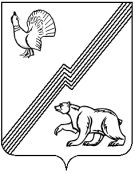 АДМИНИСТРАЦИЯ ГОРОДА ЮГОРСКАХанты-Мансийского автономного округа – Югры ПОСТАНОВЛЕНИЕот  31 октября 2018 года  									         № 3006О муниципальной программе города Югорска «Развитие жилищно-коммунального комплекса и повышение энергетической эффективности»В соответствии со статьей 179 Бюджетного кодекса Российской Федерации, Указом Президента Российской Федерации от 07.05.2018 № 204 «О национальных целях                                  и стратегических задачах развития Российской Федерации на период до 2024 года», Федеральным законом от 28.06.2014 № 172-ФЗ «О стратегическом планировании в Российской Федерации», Федеральным законом от 06.10.2003 № 131-ФЗ «Об общих принципах организации местного самоуправления в Российской Федерации», постановлением администрации города Югорска от 18.10.2018 № 2816 «О модельной муниципальной программе города Югорска, порядке принятия решения о разработке муниципальных программ города Югорска, их формирования, утверждения и реализации в соответствии с национальными целями развития», в целях социально-экономического развития города Югорска:1. Утвердить муниципальную программу города Югорска «Развитие жилищно-коммунального комплекса и повышение энергетической эффективности» (приложение).2. Признать утратившими силу постановления администрации города Югорска:- от 31.10.2013 № 3274 «О муниципальной программе города Югорска «Капитальный ремонт жилищного фонда города Югорска на 2014-2020 годы»;- от 14.05.2014 № 2093 «О внесении изменений в постановление администрации города Югорска от 31.10.2013 № 3274»; - от 06.08.2014 № 3999 «О внесении изменений в постановление администрации города Югорска от 31.10.2013 № 3274»; - от 18.09.2014 № 4896 «О внесении изменений в постановление администрации города Югорска от 06.08.2014 № 3999»; - от 18.11.2014 № 6239 «О внесении изменений в постановление администрации города Югорска от 06.08.2014 № 3999»; - от 25.11.2014 № 6391 «О внесении изменений в постановление администрации города Югорска от 31.10.2013 № 3274»; - от 26.05.2015 № 2135 «О внесении изменений в постановление администрации города Югорска от 31.10.2013 № 3274»; - от 26.08.2015 № 2871 «О внесении изменения в постановление администрации города Югорска от 31.10.2013 № 3274»; - от 26.11.2015 № 3427 «О внесении изменений в постановление администрации города Югорска от 31.10.2013 № 3274»; - от 21.12.2015 № 3699 «О внесении изменений в постановление администрации города Югорска от 31.10.2013 № 3274»; - от 21.12.2015 № 3722 «О внесении изменений в постановление администрации города Югорска от 31.10.2013 № 3274»; - от 16.02.2016 № 364 «О внесении изменений в постановление администрации города Югорска от 31.10.2013 № 3274»;- от 23.11.2016 № 2890 «О внесении изменения в постановление администрации города Югорска от 31.10.2013 № 3274 «О муниципальной программе города Югорска «Капитальный ремонт жилищного фонда города Югорска на 2014-2020 годы»; - от 22.12.2016 № 3306 «О внесении изменений в постановление администрации города Югорска от 31.10.2013 № 3274 «О муниципальной программе города Югорска «Капитальный ремонт жилищного фонда города Югорска на 2014-2020 годы»; - от 25.12.2017 № 3298 «О внесении изменения в постановление администрации города Югорска от 31.10.2013 № 3274 «О муниципальной программе города Югорска «Капитальный ремонт жилищного фонда города Югорска на 2014-2020 годы»; - от 25.12.2017 № 3299 «О внесении изменения в постановление администрации города Югорска от 31.10.2013 № 3274 «О муниципальной программе города Югорска «Капитальный ремонт жилищного фонда города Югорска на 2014-2020 годы»; - от 12.03.2018 № 719 «О внесении изменений в постановление администрации города Югорска от 31.10.2013 № 3274 «О муниципальной программе города Югорска «Капитальный ремонт жилищного фонда города Югорска на 2014-2020 годы»;- от 31.10.2013 № 3282 «О муниципальной программе города Югорска «Развитие жилищно-коммунального комплекса в городе Югорске на 2014-2020 годы»;- от 11.11.2013 № 3518 «О внесении изменений в постановление администрации города Югорска от 31.10.2013 № 3282»;- от 14.05.2014 № 2091 «О внесении изменений в постановление администрации города Югорска от 31.10.2013 № 3282»;- от 18.11.2014 № 6241 «О внесении изменений в постановление администрации города Югорска от 31.10.2013 № 3282»;- от 18.12.2014 № 7168 «О внесении изменений в постановление администрации города Югорска от 31.10.2013 № 3282»;- от 31.12.2014 № 7437 «О внесении изменений в постановление администрации города Югорска от 31.10.2013 № 3282»;- от 26.05.2015 № 2136 «О внесении изменений в постановление администрации города Югорска от 31.10.2013 № 3282»;- от 01.09.2015 № 2913 «О внесении изменений в постановление администрации города Югорска от 31.10.2013 № 3282»;- от 23.11.2015 № 3405 «О внесении изменений в постановление администрации города Югорска от 31.10.2013 № 3282»;- от 18.12.2015 № 3647 «О внесении изменения в постановление администрации города Югорска от 31.10.2013 № 3282»;- от 22.12.2015 № 3729 «О внесении изменений в постановление администрации города Югорска от 31.10.2013 № 3282»;- от 16.02.2016 № 365 «О внесении изменений в постановление администрации города Югорска от 31.10.2013 № 3282»;- от 17.03.2016 № 577 «О внесении изменений в постановление администрации города Югорска от 31.10.2013 № 3282»;- от 05.05.2016 № 959 «О внесении изменений в постановление администрации города Югорска от 31.10.2013 № 3282 «О муниципальной программе города Югорска «Развитие жилищно-коммунального комплекса в городе Югорске на 2014-2020 годы»;- от 13.09.2016 № 2213 «О внесении изменений в постановление администрации города Югорска от 31.10.2013 № 3282 «О муниципальной программе города Югорска «Развитие жилищно-коммунального комплекса в городе Югорске на 2014-2020 годы»;- от 23.11.2016 № 2889 «О внесении изменений в постановление администрации города Югорска от 31.10.2013 № 3282 «О муниципальной программе города Югорска «Развитие жилищно-коммунального комплекса в городе Югорске на 2014-2020 годы»;- от 22.12.2016 № 3282 «О внесении изменений в постановление администрации города Югорска от 31.10.2013 № 3282 «О муниципальной программе города Югорска «Развитие жилищно-коммунального комплекса в городе Югорске на 2014-2020 годы»;- от 13.04.2017 № 848 «О внесении изменения в постановление администрации города Югорска от 31.10.2013 № 3282 «О муниципальной программе города Югорска «Развитие жилищно-коммунального комплекса в городе Югорске на 2014-2020 годы»;- от 04.05.2017 № 995 «О внесении изменений в постановление администрации города Югорска от 31.10.2013 № 3282 «О муниципальной программе города Югорска «Развитие жилищно-коммунального комплекса в городе Югорске на 2014-2020 годы»;- от 11.07.2017 № 1672 «О внесении изменений в постановление администрации города Югорска от 31.10.2013 № 3282 «О муниципальной программе города Югорска «Развитие жилищно-коммунального комплекса в городе Югорске на 2014-2020 годы»;- от 19.12.2017 № 3218 «О внесении изменений в постановление администрации города Югорска от 31.10.2013 № 3282 «О муниципальной программе города Югорска «Развитие жилищно-коммунального комплекса в городе Югорске на 2014-2020 годы»;- от 31.01.2018 № 279 «О внесении изменения в постановление администрации города Югорска от 19.12.2017 № 3218 «О внесении изменений в постановление администрации города Югорска от 31.10.2013 № 3282 «О муниципальной программе города Югорска «Развитие жилищно-коммунального комплекса в городе Югорске на 2014-2020 годы»;- от 19.12.2017 № 3219 «О внесении изменений в постановление администрации города Югорска от 31.10.2013 № 3282 «О муниципальной программе города Югорска «Развитие жилищно-коммунального комплекса в городе Югорске на 2014-2020 годы»;- от 31.01.2018 № 280 «О внесении изменений в постановление администрации города Югорска от 19.12.2017 № 3219 «О внесении изменений в постановление администрации города Югорска от 31.10.2013 № 3282 «О муниципальной программе города Югорска «Развитие жилищно-коммунального комплекса в городе Югорске на 2014-2020 годы»;- от 28.12.2017 № 3353 «О внесении изменений в постановление администрации города Югорска от 31.10.2013 № 3282 «О муниципальной программе города Югорска «Развитие жилищно-коммунального комплекса в городе Югорске на 2014-2020 годы»;- от 05.03.2018 № 643 «О внесении изменений в отдельные постановления администрации города Югорска»;- от 29.03.2018 № 902 «О внесении изменений в постановление администрации города Югорска от 31.10.2013 № 3282 «О муниципальной программе города Югорска «Развитие жилищно-коммунального комплекса в городе Югорске на 2014-2020 годы»;- от 23.04.2018 № 1123 «О внесении изменений в постановление администрации города Югорска от 31.10.2013 № 3282 «О муниципальной программе города Югорска «Развитие жилищно-коммунального комплекса в городе Югорске на 2014-2020 годы»;- от 13.08.2018 № 2269 «О внесении изменения в постановление администрации города Югорска от 31.10.2013 № 3282 «О муниципальной программе города Югорска «Развитие жилищно-коммунального комплекса в городе Югорске на 2014-2020 годы»;- от 31.10.2013 № 3291 «О муниципальной программе города Югорска «Энергосбережение и повышение энергетической эффективности города Югорска на 2014-2020 годы»;- от 14.04.2014 № 1514 «О внесении изменений в постановление администрации города Югорска от 31.10.2013 № 3291»; - от 18.11.2014 № 6243 «О внесении изменений в постановление администрации города Югорска от 31.10.2013 № 3291»;- от 25.11.2014 № 6390 «О внесении изменений в постановление администрации города Югорска от 31.10.2013 № 3291»;- от 22.12.2014 № 7222 «О внесении изменений в постановление администрации города Югорска от 31.10.2013 № 3291»;- от 26.01.2015 № 258 «О внесении изменений в постановление администрации города Югорска от 31.10.2013 № 3291»;- от 01.12.2015 № 3480 «О внесении изменений в постановление администрации города Югорска от 31.10.2013 № 3291»;- от 21.12.2015 № 3698 «О внесении изменения в постановление администрации города Югорска от 31.10.2013 № 3291»;- от 23.11.2016 № 2897 «О внесении изменения в постановление администрации города Югорска от 31.10.2013 № 3291 «О муниципальной программе города Югорска «Энергосбережение и повышение энергетической эффективности города Югорска на 2014-2020 годы»;- от 25.12.2017 № 3295 «О внесении изменения в постановление администрации города Югорска от 31.10.2013 № 3291 «О муниципальной программе города Югорска «Энергосбережение и повышение энергетической эффективности города Югорска на 2014-2020 годы»;- от 25.12.2017 № 3297 «О внесении изменения в постановление администрации города Югорска от 31.10.2013 № 3291 «О муниципальной программе города Югорска «Энергосбережение и повышение энергетической эффективности города Югорска на 2014-2020 годы»;- от 03.05.2018 № 1235 «О внесении изменений в постановление администрации города Югорска от 31.10.2013 № 3291 «О муниципальной программе города Югорска «Энергосбережение и повышение энергетической эффективности города Югорска на 2014-2020 годы»;- от 24.09.2018 № 2625  «О внесении изменений в постановление администрации города Югорска от 31.10.2013 № 3291 «О муниципальной программе города Югорска «Энергосбережение и повышение энергетической эффективности города Югорска на 2014-2020 годы».3. Опубликовать постановление в официальном печатном издании города Югорска, разместить на официальном сайте органов местного самоуправления города Югорска                           и в государственной автоматизированной системе «Управление». 4. Настоящее постановление вступает в силу после его официального опубликования,            но не ранее 01.01.2019.5. Контроль за выполнением постановления возложить на заместителя главы                  города – директора департамента жилищно-коммунального и строительного комплекса администрации города Югорска В.К. Бандурина. Исполняющий обязанностиглавы города Югорска                                                                                         Т.И. ДолгодвороваПриложениек постановлениюадминистрации города Югорскаот   31 октября 2018 года   № 3006Муниципальная программа города Югорска «Развитие жилищно-коммунального комплекса и повышение энергетической эффективности»(далее – муниципальная программа)Паспорт муниципальной программы Раздел 1. О стимулировании инвестиционной и инновационной деятельности, развитие конкуренции и негосударственного сектора экономикиФормирование благоприятной деловой средыДля повышения эффективности администрирования и управления коммунальными организациями в городе Югорске планируется проведение мероприятий по передаче частным операторам имущественного комплекса данных организаций. В соответствии с распоряжением Правительства Ханты-Мансийского автономного округа - Югры от 23.01.2015 № 12-рп «О комплексе мер («дорожной карте») по развитию жилищно-коммунального комплекса Ханты-Мансийского автономного округа – Югры              на 2017-2020 годы» в городе Югорске утверждена «дорожная карта» по заключению концессионного соглашения в отношении объектов тепло-, водоснабжения и водоотведения, находящихся в муниципальной собственности. В 2018 году распоряжением администрации города создана рабочая группа по заключению концессионных соглашений. Сформирован                 и утвержден постановлением администрации города Югорска перечень объектов, планируемых передать в концессию в 2018 году. В целях формирования благоприятной деловой среды, привлечения частных инвестиций в сферу жилищно-коммунального хозяйства и передачи в концессию объектов и систем коммунального комплекса предусмотрена поддержка концессионера в виде предоставления субсидий из бюджета Ханты-Мансийского автономного округа - Югры и города Югорска                на создание, реконструкцию, модернизацию объектов коммунальной инфраструктуры                       или на возмещение затрат (в части эксплуатационных расходов), понесенных концессионером  в процессе реализации концессионного соглашения.1.2.	Инвестиционные проектыДля снижения потребления электрической энергии при эксплуатации объектов наружного освещения в городе Югорске в 2014 году было принято решение о проведении энергосервисных мероприятий.На первом этапе подготовки к заключению энергосервисного контракта администрацией города Югорска был разработан план мероприятий, в соответствии с которым проведена инвентаризация объектов уличного освещения. В связи с тем, что подготовка длилась более двух лет, инвентаризация проводилась несколько раз. В результате проделанной работы актуализирована информация по количеству светильников, установленной мощности, расположению светильников по улицам и произведен анализ потребления электроэнергии             по факту и по установленной мощности.	На следующем этапе была разработана конкурсная документация на право заключения энергосервисного контракта.	 В целях реализации концепции «Бережливый регион», в апреле 2017 года между администрацией города Югорска  и публичным акционерным обществом «Ростелеком» заключен  энергосервисный контракт             на выполнение работ, направленных на энергосбережение  и повышение энергетической эффективности использования электрической энергии при эксплуатации объектов наружного освещения. Контракт заключен на 6 лет и предусматривает замену неэффективных светильников на менее энергоемкие. Публичное акционерное общество «Ростелеком» предоставляет гарантию на установленное оборудование и произведенные работы на весь срок действия контракта. В целях обеспечения развития жилищно-коммунального комплекса города Югорска бюджетные инвестиции направляются на строительство и реконструкцию объектов                  жилищно-коммунального хозяйства. Строительство и реконструкция объектов жилищно-коммунального хозяйства позволит получить значительные социальные, экологические, экономические эффекты, обеспечить безопасные условия проживания населения, повысить качество предоставляемых коммунальных услуг, а также качество жизни людей.Полный перечень инвестиционных проектов муниципальной программы по объектам капитального строительства представлен в таблице 7.Развитие конкуренцииДля развития конкуренции на рынке услуг жилищно-коммунального хозяйства                      в Ханты-Мансийском автономном округе - Югре разработан план мероприятий («дорожная карта») по содействию развитию конкуренции в Ханты-Мансийском автономном                     округе - Югре, утвержденный распоряжением Правительства Ханты-Мансийского автономного округа - Югры от 10.07.2015 № 387-рп «О перечне приоритетных и социально значимых рынков товаров и услуг, плане мероприятий («дорожной карте») по содействию развитию конкуренции в Ханты-Мансийском автономном округе – Югре и признании утратившим силу распоряжения Правительства Ханты-Мансийского автономного округа – Югры от 4 июля 2014 года № 382-рп «О плане мероприятий («дорожной карте») «Развитие конкуренции                             в Ханты-Мансийском автономном округе – Югре», который способствует улучшению конкурентной среды, совершенствованию реализации антимонопольной политики, обеспечению защиты конкуренции, а также уровню защиты прав потребителей.В 2016 году заключено соглашение между Правительством Ханты-Мансийского автономного округа - Югры и органами местного самоуправления городских округов                         и муниципальных районов автономного округа по внедрению в Ханты-Мансийском автономном округе - Югре стандарта развития конкуренции.В целях развития конкуренции на рынке услуг жилищно-коммунального хозяйства                 в городе Югорске предполагается реализация следующих мероприятий: организация                         и проведение открытых конкурсов по отбору управляющих организаций для управления многоквартирными домами города Югорска; проведение городских конкурсов на образцовое содержание и благоустройство придомовых территорий; заключение контрактов на выполнение работ по капитальному ремонту и приведению в технически исправное состояние жилищного фонда, а также осуществление закупки товаров, услуг, работ для муниципальных нужд                     (в том числе реализации мероприятий муниципальных программ) в соответствии                                      с законодательством Российской Федерации.Раздел 2. Механизм реализации муниципальной программыМуниципальная программа направлена на стабильность работы и повышение уровня предоставляемых услуг жилищно-коммунального комплекса, дальнейшее улучшение условий проживания жителей города Югорска, активизацию практических действий в сфере энергосбережения с целью повышения уровня энергоэффективности города и реализации мер государственной политики энергосбережения в Ханты-Мансийском автономном округе – Югре. Механизм реализации муниципальной программы основан на взаимодействии органов исполнительной власти Ханты - Мансийского автономного округа – Югры, органов местного самоуправления города Югорска, Общественного совета при главе города по проблемам жилищно-коммунального хозяйства (далее – Общественный совет), муниципальных учреждений и хозяйствующих субъектов, путем заключения соглашений.Механизм реализации муниципальной программы включает разработку и принятие нормативных правовых актов, необходимых для выполнения муниципальной программы, ежегодное уточнение перечня программных мероприятий на очередной финансовый год                   и плановый период с уточнением затрат по ним в соответствии с мониторингом фактически достигнутых целевых показателей ее реализации, а также связанные с изменениями внешней среды, информирование общественности о ходе и результатах реализации муниципальной программы, финансировании программных мероприятий.Ответственный исполнитель муниципальной программы осуществляет текущее управление реализацией муниципальной программы.Ответственный исполнитель:осуществляет текущее управление и координацию реализации программных мероприятий (координация деятельности соисполнителей, степень реализации мероприятий, достижения целевых показателей, целевое и эффективное использование средств и т.д.); вносит предложения об изменении объемов финансовых средств, направляемых на решение отдельных задач муниципальной программы;ежегодно, после утверждения бюджета города Югорска, вносит корректировку           в муниципальную программу, в пределах бюджетных ассигнований на очередной финансовый год;осуществляет полномочия главного распорядителя средств, предусмотренных            на выполнение муниципальной программы; организует исполнение муниципальной программы на основании заключенных             в соответствии с законодательством Российской Федерации муниципальных контрактов                      с организациями, осуществляющими деятельность в сфере жилищно-коммунального                         и строительного комплекса;обеспечивает принятие соглашений, договоров, протоколов о намерениях и иных документов, гарантирующих привлечение средств на реализацию мероприятий муниципальной программы из иных кроме бюджета города источников; оказывает помощь собственникам жилых помещений многоквартирных домов             в виде консультации по вопросам реализации мероприятий муниципальной программы;совместно с представителями средств массовой информации информирует население города Югорска о реализации законодательства в области                                           энерго-ресурсосбережения, реализации мероприятий муниципальной программы, а также обеспечивает пропаганду экономного потребления топливно-энергетических ресурсов, применения энергосберегающей бытовой техники и приборов;совместно с соисполнителем обеспечивает качественную и своевременную подготовку отчетной и иной информации по исполнению муниципальной программы;осуществляет иные необходимые для реализации муниципальной программы функции, предусмотренные законодательством Ханты-Мансийского автономного                        округа - Югры и Российской Федерации. Соисполнитель муниципальной программы осуществляет финансирование деятельности Департамента жилищно-коммунального и строительного комплекса администрации города Югорска.Представители Общественного совета участвуют в работе приемочной комиссии                  по приемке выполненных работ по текущему и капитальному ремонту жилищного фонда,                и иных работ, проводимых в рамках данной муниципальной программы (по согласованию).  Оценка хода исполнения  муниципальной программы основана на мониторинге ожидаемых и конечных результатов как сопоставление фактически достигнутых с целевыми показателями. В соответствии с данными мониторинга по фактически достигнутым результатам реализации в муниципальную программу могут быть внесены корректировки, в том числе связанные с оптимизацией программных мероприятий в случае выявления лучших практик           их реализации.В процессе реализации муниципальной программы может появиться ряд обстоятельств  и рисков, которые могут влиять на ожидаемые непосредственные и конечные результаты                ее реализации: макроэкономические, нормативные правовые, финансовые, административные риски. При реализации муниципальной программы не исключен риск ухудшения состояния экономики, что может привести к снижению бюджетных доходов, ухудшению динамики основных макроэкономических показателей, в том числе повышению уровня инфляции, снижению темпов экономического роста и доходов населения. Условием, при котором возникают риски реализации мероприятий муниципальной программы, является отсутствие финансирования органов исполнительной власти Ханты – Мансийского автономного                  округа – Югры и недостаточное финансирование из бюджета города Югорска. В качестве мер управления указанными рисками в целях снижения отрицательных последствий в процессе реализации муниципальной программы будет осуществляться мониторинг изменений законодательства, влияющего на выполнение программных мероприятий, достижение поставленных целей и решение задач.Перечень возможных рисков при реализации муниципальной программы и мер                         по их преодолению обозначен в таблице 6.Реализация поставленной цели и решение задач муниципальной программы планируется через проведение основных мероприятий, представленных в таблице 2.Основное мероприятие 1 «Реконструкция, расширение, модернизация, строительство             и капитальный ремонт объектов коммунального комплекса (в том числе в рамках концессионных соглашений)» предусматривает строительство, реконструкцию, модернизацию, проведение капитального ремонта (с заменой) систем газораспределения, теплоснабжения, водоснабжения и водоотведения, в том числе с применением композитных материалов. Также                  в рамках данного мероприятия предусматривается софинансирование части расходов                     на создание, реконструкцию, модернизацию объекта концессионного соглашения, в том числе изготовление проектно - сметной документации для капитального ремонта инженерных сетей, оплата за экспертизу достоверности сметной стоимости, а также расходов, предусмотренных              в рамках концессионного соглашения в форме платы концендента, возмещение затрат в части эксплуатационных расходов, понесенных концессионером в процессе реализации концессионного соглашения. Мероприятие реализуется в соответствии с порядком, приведенным в приложении 3 к государственной программе Ханты-Мансийского автономного округа – Югры «Жилищно-коммунальный комплекс и городская среда».Основное мероприятие 2 «Строительство объектов инженерной инфраструктуры                 на территориях, предназначенных для жилищного строительства» предусматривает подготовку и строительство объектов инженерной инфраструктуры на земельных участках, предназначенных для жилищного строительства. Мероприятие реализуется за счет средств бюджета Ханты-Мансийского автономного округа – Югры и местного бюджета в соответствии порядком, приведенным в приложении 3 к государственной программе Ханты-Мансийского автономного округа – Югры «Развитие жилищной сферы», и муниципальными контрактами, заключенными в порядке, установленном законодательством Российской Федерации.Основное мероприятие 3 «Выполнение мероприятий по консалтинговому обследованию, разработке и (или) актуализации программ, схем и нормативных документов в сфере жилищно-коммунального комплекса» предусматривает ежегодное проведение мероприятий для научного обоснования принимаемых решений по развитию жилищно-коммунального комплекса                       и обеспечения функционирования жилищно-коммунального комплекса в соответствии                      с действующим законодательством на уровне муниципального образования (наличие актуальных схем, программ и прочих нормативных документов). Мероприятие реализуется            за счет средств местного бюджета в соответствии с муниципальными контрактами, заключенными в порядке, установленном законодательством Российской Федерации.Основное мероприятие 4 «Поддержка мероприятий инвестиционных проектов в сфере жилищно-коммунального комплекса, в том числе энергосберегающих проектов в транспортном комплексе, жилищном фонде и муниципальной сфере» предполагает реализацию проектов, направленных на уменьшение потребления энергетических ресурсов в различных отраслях экономики, бюджетной сфере и жилищно-коммунальном комплексе. Мероприятие реализуется в соответствии с условиями концессионного соглашения (и (или) иных инвестиционных проектов), а также порядком, приведенным в приложении 3 к государственной программе Ханты-Мансийского автономного округа – Югры «Жилищно-коммунальный комплекс                      и городская среда».Основное мероприятие 5 «Предоставление субсидий организациям коммунального комплекса» предусматривает возмещение части затрат на уплату процентов по привлекаемым заемным средствам, направленным на оплату задолженности организаций коммунального комплекса за потребленные энергоресурсы. Данное мероприятие также предусматривает возмещение части затрат на уплату процентов по привлекаемым заемным средствам, направленным на реализацию инвестиционных проектов в сфере жилищно-коммунального комплекса, и  предоставление субсидии на возмещение недополученных доходов организациям, осуществляющим оказание населению жилищно-коммунальных услуг, в целях недопущения роста платы населения (и приравненных к нему категорий потребителей) за поставляемые ресурсы. Мероприятие реализуется в соответствии с постановлением администрации города Югорска от 22.12.2016 № 3287 «О Порядке предоставления субсидий в целях возмещения недополученных доходов, при оказании жилищно-коммунальных услуг населению города Югорска», а также порядком, приведенным в приложении 4 к государственной программе Ханты-Мансийского автономного округа – Югры «Жилищно-коммунальный комплекс                     и городская среда».Основное мероприятие 6 «Организационно-техническое и финансовое обеспечение деятельности Департамента жилищно-коммунального и строительного комплекса администрации города Югорска» предусматривает финансовое обеспечение деятельности органов местного самоуправления города Югорска в сфере жилищно-коммунального                        и строительного комплекса, оплату земельного налога, оплату членских взносов за участие Департамента жилищно-коммунального и строительного комплекса в Саморегулируемой организации, проведение инвентаризации, паспортизации построенных объектов, оплату                     за ответственное хранение материалов и оборудования, оплату штрафов, проведение встреч             с обучающимися общеобразовательных организаций по вопросам бережного отношения              к коммунальным ресурсам, общему имуществу жилых домов и общественных мест, осуществление переданного государственного полномочия по предоставлению субсидий                на возмещение недополученных доходов организациям, осуществляющим реализацию населению сжиженного газа, прочие затраты. Мероприятие реализуется в соответствии                 с муниципальными правовыми актами города Югорска.Основное мероприятие 7 «Муниципальная поддержка на проведение капитального ремонта многоквартирных домов» предусматривает предоставление муниципальной поддержки на долевое финансирование проведения капитального ремонта общего имущества                              в многоквартирных домах, в соответствии с Жилищным кодексом Российской Федерации, Законом Ханты – Мансийского автономного округа – Югры от 01.07.2013 № 54-оз                         «Об организации проведения капитального ремонта общего имущества в многоквартирных домах, расположенных на территории Ханты – Мансийского автономного округа – Югры». Мероприятие реализуется за счет средств местного бюджета, предоставляемых в форме субсидий на долевое финансирование проведения капитального ремонта многоквартирных домов, в соответствии с постановлением администрации города Югорска от 19.09.2017 № 2255 «Об утверждении Порядка предоставления муниципальной поддержки на долевое финансирование проведения капитального ремонта общего имущества в многоквартирных домах, расположенных на территории города Югорска».Основное мероприятие 8 «Ремонт муниципального жилищного фонда» предусматривает проведение работ по ремонту муниципального жилищного фонда, с целью приведения данного жилищного фонда в состояние, пригодное для проживания, поскольку обязанность проводить капитальный ремонт муниципального жилищного фонда возложена на органы местного самоуправления города Югорска, как собственника жилых и нежилых помещений. Мероприятие реализуется за счет средств местного бюджета в соответствии с муниципальными контрактами, заключенными в порядке, установленном законодательством Российской Федерации. Основное мероприятие 9 «Приведение в технически исправное состояние жилых домов, использовавшихся до 01.01.2012 в качестве общежитий» предусматривает предоставление субсидии на возмещение части затрат на проведение ремонтных работ в жилых домах города Югорска, использовавшихся до 01 января 2012 года в качестве общежитий, и не подлежащих включению в региональную программу капитального ремонта, с целью приведения данного жилищного фонда в состояние, пригодное для проживания. Мероприятие реализуется за счет средств местного бюджета, предоставляемых в форме субсидий юридическим лицам                     (за исключением субсидий государственным (муниципальным учреждениям) в целях возмещения затрат в связи с выполнением работ по приведению в технически исправное состояние жилых домов, расположенных на территории города Югорска, в соответствии                   с постановлением администрации города Югорска от 06.12.2017 № 3015 «Об утверждении Порядка предоставления субсидий юридическим лицам (за исключением субсидий государственным (муниципальным) учреждениям) и (или) индивидуальным предпринимателям в целях возмещения затрат в связи с выполнением работ по приведению в технически исправное состояние жилых домов, расположенных на территории города Югорска».Основное мероприятие 10 «Привлечение населения к самостоятельному решению вопросов содержания, благоустройства и повышения энергоэффективности жилищного фонда» предусматривает проведение информационно-разъяснительной работы с населением                        по вопросам сферы жилищно-коммунального хозяйства, энергосбережения и повышения энергетической эффективности путем привлечения специалистов профильных организаций для проведения обучающих семинаров, участие в ежегодном фестивале энергосбережения, проведение городских конкурсов на образцовое содержание домов и прилегающих территорий. Кроме того, в целях реализации Концепции «Бережливый регион» в Ханты-Мансийском автономном округе - Югре, утвержденной распоряжением Правительства Ханты-Мансийского автономного округа – Югры от 19.08.2016 № 455-рп, в рамках данного мероприятия планируется проведение работы по пропаганде бережливого производства, обучению сотрудников организаций жилищно-коммунального комплекса принципам бережливого производства, мониторинг и регулярный контроль качества предоставляемых услуг. Мероприятие реализуется за счет средств местного бюджета в соответствии с муниципальными контрактами, заключенными в порядке, установленном законодательством Российской Федерации. Реализация мероприятий муниципальной программы (а также программ муниципальных учреждений и предприятий коммунального комплекса города Югорска) будет способствовать сокращению удельного потребления топливно-энергетических ресурсов в организациях муниципального сектора и реального сектора экономики, достижению общих целевых показателей  в области энергосбережения и повышения энергетической эффективности, установленных постановлением Правительства Российской Федерации от 31.12.2009 № 1225 «О требованиях к региональным и муниципальным программам в области энергосбережения и повышения энергетической эффективности» (приложение 1).Реализация мероприятий по привлечению долгосрочных частных инвестиций                           в жилищно-коммунальный комплекс позволит снизить нагрузку на бюджет                                Ханты-Мансийского автономного округа – Югры и местный бюджет по реконструкции                     и модернизации коммунальных систем и жилищного фонда и достижению показателей эффективности, утвержденных приказом департамента жилищно-коммунального комплекса              и энергетики Ханты-Мансийского автономного округа – Югры от 25.05.2018 № 33-Пр-98              «Об утверждении графика разработки инвестиционных программ и перечня показателей эффективности мер по привлечению частных инвестиций в жилищно-коммунальный комплекс» (приложение 2).В условиях глобализации требований к администрированию и постоянного роста ожиданий потребителей жилищно-коммунальных услуг мероприятия муниципальной программы построены на применении принципов бережливого производства: повышение удовлетворенности потребителей качеством предоставляемых жилищно-коммунальных услуг, конкурентоспособность отраслевых организаций, применение эффективной гибкой поддержки бизнеса в минимальные сроки.В целях применения технологий бережливого производства предусмотрены организация и проведение семинаров и курсов для сотрудников Департамента жилищно-коммунального           и строительного комплекса администрации города Югорска и организаций                                жилищно-коммунального комплекса по обучению методам и инструментам бережливого производства в жилищно-коммунальном и электроэнергетическом комплексе согласно утвержденным программам в области энергосбережения. Организациями                               жилищно-коммунального комплекса и электроэнергетики рекомендуется реализовывать следующие мероприятия, направленные на сокращение энергетических ресурсов                                и оптимизацию производственных процессов:модернизация оборудования, используемого для выработки и передачи электрической и тепловой энергии, в том числе замене оборудования на оборудование с более высоким коэффициентом полезного действия, внедрение инновационных решений                          и технологий; модернизация центральных тепловых пунктов, модернизация и реконструкция сетей водоснабжения, систем водоподготовки, насосных и канализационных станций, сетей газоснабжения и электроснабжения в бюджетной сфере;повышение энергоэффективности систем освещения (замена ламп накаливания на энергосберегающие, установка автоматизированных систем управления освещением);установка приборов учета используемых энергетических ресурсов;обустройство тепловой защиты ограждающих конструкций зданий учреждений (реконструкция фасадов, кровель и чердаков, замена оконных и дверных блоков).Мероприятия муниципальной программы и объемы их финансирования могут быть ежегодно откорректированы с учетом возможностей бюджетов всех уровней.Таблица 1Целевые показатели муниципальной программыТаблица 2Перечень основных мероприятий муниципальной программыТаблица 3Портфели проектов и проекты, направленные в том числе на реализацию национальных и федеральных проектов Российской Федерации и Ханты-Мансийского автономного округа – Югры, муниципальных проектов* - параметры финансового обеспечения национального проекта Российской Федерации «Экология» на период 2020-2024 годов не определеныТаблица 4Характеристика основных мероприятий муниципальной программы, их связь с целевыми показателямиТаблица 5Сводные показатели муниципальных заданий** - таблица не заполняется в связи с отсутствием подведомственных учреждений и, соответственно, отсутствием муниципальных заданийТаблица 6Перечень возможных рисков при реализации муниципальной программы и мер по их преодолениюТаблица 7Перечень объектов капитального строительстваПриложение 1
к муниципальной программе города Югорска
«Развитие жилищно-коммунального комплекса и повышение 
энергетической эффективности» Перечень показателей в области энергосбережения и повышения энергетической эффективности по отраслям экономикиПриложение 2
к муниципальной программе города Югорска
«Развитие жилищно-коммунального комплекса и повышение 
энергетической эффективности» Показатели эффективности мер, осуществляемых органами местного самоуправления города Югорска, по привлечению частных инвестиций в жилищно-коммунальный комплекс в сферах теплоснабжения, водоснабжения и водоотведенияНаименование муниципальной программыРазвитие жилищно-коммунального комплекса и повышение энергетической эффективностиДата утверждения муниципальной программы (наименование и номер соответствующего нормативного правового акта)Постановление администрации города Югорска                          от __________ №_________ «О муниципальной программе города Югорска «Развитие жилищно-коммунального комплекса и повышение энергетической эффективности»Ответственный исполнитель муниципальной  программыДепартамент жилищно-коммунального и строительного комплекса администрации города ЮгорскаСоисполнители муниципальной программыУправление бухгалтерского учета и отчетности администрации города ЮгорскаЦели муниципальной программыПовышение качества и надежности предоставления жилищно-коммунальных услуг населениюЗадачи муниципальной программыПоддержка частных инвестиций в жилищно-коммунальный комплекс и обеспечение безубыточной деятельности организаций коммунального комплекса, осуществляющих регулируемую деятельность в сфере теплоснабжения, водоснабжения, водоотведения, повышение энергоэффективности в отраслях экономики.Содействие своевременному проведению ремонта жилищного фонда.Повышение уровня информированности населения                   о мерах, принимаемых в сфере жилищно-коммунального хозяйства, энергосбережения и повышения энергетической эффективностиПодпрограммы и (или) основные мероприятияОсновное мероприятие 1 «Реконструкция, расширение, модернизация, строительство и капитальный ремонт объектов коммунального комплекса (в том числе в рамках концессионных соглашений)».Основное мероприятие 2 «Строительство объектов инженерной инфраструктуры на территориях, предназначенных для жилищного строительства».Основное мероприятие 3 «Выполнение мероприятий                  по консалтинговому обследованию, разработке и (или) актуализации программ, схем и нормативных документов                 в сфере жилищно-коммунального комплекса».Основное мероприятие 4 «Поддержка мероприятий инвестиционных проектов в сфере жилищно-коммунального комплекса, в том числе энергосберегающих проектов                         в транспортном комплексе, жилищном фонде и муниципальной сфере».Основное мероприятие 5 «Предоставление субсидий организациям коммунального комплекса».Основное мероприятие 6 «Организационно-техническое              и финансовое обеспечение деятельности Департамента жилищно-коммунального и строительного комплекса администрации города Югорска».Основное мероприятие 7 «Муниципальная поддержка                 на проведение капитального ремонта многоквартирных домов».Основное мероприятие 8 «Ремонт муниципального жилищного фонда».Основное мероприятие 9 «Приведение в технически исправное состояние жилых домов, использовавшихся                      до 01.01.2012 в качестве общежитий».Основное мероприятие 10 «Привлечение населения                       к самостоятельному решению вопросов содержания, благоустройства и повышения энергоэффективности жилищного фонда»Наименование портфеля проектов, проекта, направленных, в том числе            на реализацию в городе Югорске национальных (программ) Российской Федерации«Экология»Целевые показатели муниципальной программыЕжегодное обеспечение замены ветхих инженерных сетей тепло-, водоснабжения, водоотведения не менее 2%           от общей протяженности ветхих инженерных сетей тепло-, водоснабжения, водоотведения.Увеличение площади земельных участков, обеспеченных инженерными сетями водоотведения с 758,34 га до 834,73 га.Увеличение площади земельных участков, обеспеченных инженерными сетями газоснабжения с 1071,96 га до 1127,47 га.Количество выполненных мероприятий                                  по консалтинговому обследованию, разработке и (или) актуализации программ, схем и нормативных документов                в сфере жилищно-коммунального комплекса, не менее 1 в год.Увеличение количества реализуемых инвестиционных проектов в сфере жилищно-коммунального комплекса, в том числе на основе концессионных соглашений                                    и энергосберегающих проектов в транспортном комплексе, жилищном фонде и муниципальной сфере с 1 до 2.Снижение количества потребляемого сжиженного газа             с 3818 кг до 3140 кг.Сохранение доли многоквартирных домов, в которых проведен капитальный ремонт в соответствии                                     с краткосрочными планами реализации программы капитального ремонта общего имущества в многоквартирных домах, на уровне 100 %.Увеличение количества квартир, находящихся                         в муниципальной собственности, в которых проведен ремонт, с 129 до 169.Увеличение доли площади общего имущества в жилых домах, использовавшихся до 01.01.2012 в качестве общежитий, приведенного в технически исправное состояние, с 20,5%                 до 44,5%.Увеличение количества проведенных мероприятий               по привлечению населения к самостоятельному решению вопросов содержания, благоустройства и повышения энергоэффективности жилищного фонда с 6 до 9Сроки реализации муниципальной  программы2019 – 2025 годы и период до 2030 годаПараметры финансового обеспечения муниципальной программыОбщий объем финансирования муниципальной программы – 1 344 215,50 тыс. руб., в том числе:2019 год – 249 678,10 тыс. руб.2020 год – 128 179,40 тыс. руб.2021 год – 96 635,80 тыс. руб.2022 год – 96 635,80 тыс. руб.2023 год – 96 635,80 тыс. руб.2024 год – 96 635,80 тыс. руб.2025 год – 96 635,80 тыс. руб.в 2026-2030 годах – 483 179,00 тыс. руб.Параметры финансового обеспечения портфеля проектов, проекта, направленных, в том числе на реализацию в городе Югорске национальных проектов (программ) Российской Федерации, реализуемых в составе муниципальной программыОбщий объем финансирования национального проекта Российской Федерации «Экология» - 67 578,00 тыс. руб.,                    в том числе:2019 год – 67 578,00 тыс. руб.2020 год – 0,00 тыс. руб.2021 год – 0,00 тыс. руб.2022 год – 0,00 тыс. руб.2023 год – 0,00 тыс. руб.2024 год – 0,00 тыс. руб.№ показателяНаименование целевых показателейЕд. измеренияБазовый показатель на начало реализации муниципальной программы Значение показателя по годамЗначение показателя по годамЗначение показателя по годамЗначение показателя по годамЗначение показателя по годамЗначение показателя по годамЗначение показателя по годамЗначение показателя по годамЦелевое значение показателя на момент окончания реализации муниципальной программы№ показателяНаименование целевых показателейЕд. измеренияБазовый показатель на начало реализации муниципальной программы 20192020202120222023202420252026-2030Целевое значение показателя на момент окончания реализации муниципальной программы1Доля замены ветхих инженерных сетей тепло-, водоснабжения, водоотведения от общей протяженности ветхих инженерных сетей тепло-, водоснабжения, водоотведения%2,174,176,178,1710,1712,1714,1716,1726,1726,172Площадь земельных участков, обеспеченных инженерными сетями водоотведенияга758,34758,34758,34758,34758,34758,34758,34758,34834,73834,733Площадь земельных участков, обеспеченных инженерными сетями газоснабженияга1071,961071,961071,961071,961071,961071,961071,961071,961127,471127,474Количество выполненных мероприятий                         по консалтинговому обследованию, разработке               и (или) актуализации программ, схем                               и нормативных документов в сфере ЖККед.1≥1≥1≥1≥1≥1≥1≥1≥1≥15Количество реализуемых инвестиционных проектов в сфере жилищно-коммунального комплекса, в том числе на основе концессионных соглашений и энергосберегающих проектов                    в транспортном комплексе, жилищном фонде                  и муниципальной сфереед.12222222226Количество потребляемого сжиженного газакг3 8183 4903 4403 3903 3403 2903 2403 1903 1403 1407Доля многоквартирных домов, в которых проведен капитальный ремонт в соответствии                                с краткосрочными планами реализации программы капитального ремонта общего имущества                       в многоквартирных домах%1001001001001001001001001001008Количество квартир, находящихся                                   в муниципальной собственности, в которых проведен ремонтединиц1291341391441491541591641691699Доля площади общего имущества в жилых домах, использовавшихся до 01.01.2012 в качестве общежитий, приведенной в технически исправное состояние%20,522,524,526,528,530,532,534,544,544,510Количество мероприятий по привлечению населения к самостоятельному решению вопросов содержания, благоустройства и повышения энергоэффективности жилищного фондаединиц6777888999Номер строкиНомер основного мероприятияОсновные мероприятия муниципальной программы (их связь с целевыми показателями муниципальной программы)Ответственный исполнитель/соисполнитель (наименование органа или структурного подразделения, учреждения)Источники финансированияФинансовые затраты на реализацию (тыс. рублей)Финансовые затраты на реализацию (тыс. рублей)Финансовые затраты на реализацию (тыс. рублей)Финансовые затраты на реализацию (тыс. рублей)Финансовые затраты на реализацию (тыс. рублей)Финансовые затраты на реализацию (тыс. рублей)Финансовые затраты на реализацию (тыс. рублей)Финансовые затраты на реализацию (тыс. рублей)Финансовые затраты на реализацию (тыс. рублей)Номер строкиНомер основного мероприятияОсновные мероприятия муниципальной программы (их связь с целевыми показателями муниципальной программы)Ответственный исполнитель/соисполнитель (наименование органа или структурного подразделения, учреждения)Источники финансированияВсегов том числев том числев том числев том числев том числев том числев том числев том числеНомер строкиНомер основного мероприятияОсновные мероприятия муниципальной программы (их связь с целевыми показателями муниципальной программы)Ответственный исполнитель/соисполнитель (наименование органа или структурного подразделения, учреждения)Источники финансированияВсего2019 год2020 год2021 год2022 год2023 год2024 год2025 год2026-2030 годыА1234567891011121311Реконструкция, расширение, модернизация, строительство и капитальный ремонт объектов коммунального комплекса (в том числе в рамках концессионных соглашений) (1)Департамент жилищно-коммунального и строительного комплексаВсего721 076,40125 200,0055 186,4054 069,0054 069,0054 069,0054 069,0054 069,00270 345,0021Реконструкция, расширение, модернизация, строительство и капитальный ремонт объектов коммунального комплекса (в том числе в рамках концессионных соглашений) (1)Департамент жилищно-коммунального и строительного комплексаФедеральный бюджет0,000,000,000,000,000,000,000,000,0031Реконструкция, расширение, модернизация, строительство и капитальный ремонт объектов коммунального комплекса (в том числе в рамках концессионных соглашений) (1)Департамент жилищно-коммунального и строительного комплексаБюджет автономного округа618 992,20112 497,8046 908,4045 958,6045 958,6045 958,6045 958,6045 958,60229 793,0041Реконструкция, расширение, модернизация, строительство и капитальный ремонт объектов коммунального комплекса (в том числе в рамках концессионных соглашений) (1)Департамент жилищно-коммунального и строительного комплексаМестный бюджет102 084,2012 702,208 278,008 110,408 110,408 110,408 110,408 110,4040 552,0051Реконструкция, расширение, модернизация, строительство и капитальный ремонт объектов коммунального комплекса (в том числе в рамках концессионных соглашений) (1)Департамент жилищно-коммунального и строительного комплексаИные источники финансирования0,000,000,000,000,000,000,000,000,0062Строительство объектов инженерной инфраструктуры на территориях, предназначенных для жилищного строительства (2,3)Департамент жилищно-коммунального и строительного комплексаВсего112 897,4080 930,0031 967,400,000,000,000,000,000,0072Строительство объектов инженерной инфраструктуры на территориях, предназначенных для жилищного строительства (2,3)Департамент жилищно-коммунального и строительного комплексаФедеральный бюджет0,000,000,000,000,000,000,000,000,0082Строительство объектов инженерной инфраструктуры на территориях, предназначенных для жилищного строительства (2,3)Департамент жилищно-коммунального и строительного комплексаБюджет автономного округа83 975,5060 000,0023 975,500,000,000,000,000,000,0092Строительство объектов инженерной инфраструктуры на территориях, предназначенных для жилищного строительства (2,3)Департамент жилищно-коммунального и строительного комплексаМестный бюджет28 921,9020 930,007 991,900,000,000,000,000,000,00102Строительство объектов инженерной инфраструктуры на территориях, предназначенных для жилищного строительства (2,3)Департамент жилищно-коммунального и строительного комплексаИные источники финансирования0,000,000,000,000,000,000,000,000,00113Выполнение мероприятий по консалтинговому обследованию, разработкеи (или) актуализации программ, схем и нормативных документов в сфере жилищно-коммунального комплекса (4)Департамент жилищно-коммунального и строительного комплексаВсего6 000,00500,00500,00500,00500,00500,00500,00500,002 500,00123Выполнение мероприятий по консалтинговому обследованию, разработкеи (или) актуализации программ, схем и нормативных документов в сфере жилищно-коммунального комплекса (4)Департамент жилищно-коммунального и строительного комплексаФедеральный бюджет0,000,000,000,000,000,000,000,000,00133Выполнение мероприятий по консалтинговому обследованию, разработкеи (или) актуализации программ, схем и нормативных документов в сфере жилищно-коммунального комплекса (4)Департамент жилищно-коммунального и строительного комплексаБюджет автономного округа0,000,000,000,000,000,000,000,000,00143Выполнение мероприятий по консалтинговому обследованию, разработкеи (или) актуализации программ, схем и нормативных документов в сфере жилищно-коммунального комплекса (4)Департамент жилищно-коммунального и строительного комплексаМестный бюджет6 000,00500,00500,00500,00500,00500,00500,00500,002 500,00153Выполнение мероприятий по консалтинговому обследованию, разработкеи (или) актуализации программ, схем и нормативных документов в сфере жилищно-коммунального комплекса (4)Департамент жилищно-коммунального и строительного комплексаИные источники финансирования0,000,000,000,000,000,000,000,000,00164Поддержка инвестиционных проектов в сфере жилищно-коммунального комплекса, в том числе энергосберегающих проектов в транспортном комплексе, жилищном фонде и муниципальной сфере (5)Департамент жилищно-коммунального и строительного комплексаВсего15 000,000,000,001 500,001 500,001 500,001 500,001 500,007 500,00174Поддержка инвестиционных проектов в сфере жилищно-коммунального комплекса, в том числе энергосберегающих проектов в транспортном комплексе, жилищном фонде и муниципальной сфере (5)Департамент жилищно-коммунального и строительного комплексаФедеральный бюджет0,000,000,000,000,000,000,000,000,00184Поддержка инвестиционных проектов в сфере жилищно-коммунального комплекса, в том числе энергосберегающих проектов в транспортном комплексе, жилищном фонде и муниципальной сфере (5)Департамент жилищно-коммунального и строительного комплексаБюджет автономного округа0,000,000,000,000,000,000,000,000,00194Поддержка инвестиционных проектов в сфере жилищно-коммунального комплекса, в том числе энергосберегающих проектов в транспортном комплексе, жилищном фонде и муниципальной сфере (5)Департамент жилищно-коммунального и строительного комплексаМестный бюджет0,000,000,000,000,000,000,000,000,00204Поддержка инвестиционных проектов в сфере жилищно-коммунального комплекса, в том числе энергосберегающих проектов в транспортном комплексе, жилищном фонде и муниципальной сфере (5)Департамент жилищно-коммунального и строительного комплексаИные источники финансирования15 000,000,000,001 500,001 500,001 500,001 500,001 500,007 500,00215Предоставление субсидий организациям коммунального комплекса (6)Департамент жилищно-коммунального и строительного комплексаВсего16 848,101 333,101 373,001 414,201 414,201 414,201 414,201 414,207 071,00225Предоставление субсидий организациям коммунального комплекса (6)Департамент жилищно-коммунального и строительного комплексаФедеральный бюджет0,000,000,000,000,000,000,000,000,00235Предоставление субсидий организациям коммунального комплекса (6)Департамент жилищно-коммунального и строительного комплексаБюджет автономного округа16 848,101 333,101 373,001 414,201 414,201 414,201 414,201 414,207 071,00245Предоставление субсидий организациям коммунального комплекса (6)Департамент жилищно-коммунального и строительного комплексаМестный бюджет0,000,000,000,000,000,000,000,000,00255Предоставление субсидий организациям коммунального комплекса (6)Департамент жилищно-коммунального и строительного комплексаИные источники финансирования0,000,000,000,000,000,000,000,000,00266Организационно-техническоеи финансовое обеспечение деятельности департамента жилищно-коммунального и строительного комплекса администрации города Югорска (1-10)Управление бухгалтерского учета и отчетностиВсего432 031,2036 002,6036 002,6036 002,6036 002,6036 002,6036 002,6036 002,60180 013,00276Организационно-техническоеи финансовое обеспечение деятельности департамента жилищно-коммунального и строительного комплекса администрации города Югорска (1-10)Управление бухгалтерского учета и отчетностиФедеральный бюджет0,000,000,000,000,000,000,000,000,00286Организационно-техническоеи финансовое обеспечение деятельности департамента жилищно-коммунального и строительного комплекса администрации города Югорска (1-10)Управление бухгалтерского учета и отчетностиБюджет автономного округа31,202,602,602,602,602,602,602,6013,00296Организационно-техническоеи финансовое обеспечение деятельности департамента жилищно-коммунального и строительного комплекса администрации города Югорска (1-10)Управление бухгалтерского учета и отчетностиМестный бюджет432 000,0036 000,0036 000,0036 000,0036 000,0036 000,0036 000,0036 000,00180 000,00306Организационно-техническоеи финансовое обеспечение деятельности департамента жилищно-коммунального и строительного комплекса администрации города Югорска (1-10)Управление бухгалтерского учета и отчетностиИные источники финансирования0,000,000,000,000,000,000,000,000,00316Организационно-техническоеи финансовое обеспечение деятельности департамента жилищно-коммунального и строительного комплекса администрации города Югорска (1-10)Департамент жилищно-коммунального и строительного комплексаВсего177,00177,000,000,000,000,000,000,000,00326Организационно-техническоеи финансовое обеспечение деятельности департамента жилищно-коммунального и строительного комплекса администрации города Югорска (1-10)Департамент жилищно-коммунального и строительного комплексаФедеральный бюджет0,000,000,000,000,000,000,000,000,00336Организационно-техническоеи финансовое обеспечение деятельности департамента жилищно-коммунального и строительного комплекса администрации города Югорска (1-10)Департамент жилищно-коммунального и строительного комплексаБюджет автономного округа0,000,000,000,000,000,000,000,000,00346Организационно-техническоеи финансовое обеспечение деятельности департамента жилищно-коммунального и строительного комплекса администрации города Югорска (1-10)Департамент жилищно-коммунального и строительного комплексаМестный бюджет177,00177,000,000,000,000,000,000,000,00356Организационно-техническоеи финансовое обеспечение деятельности департамента жилищно-коммунального и строительного комплекса администрации города Югорска (1-10)Департамент жилищно-коммунального и строительного комплексаИные источники финансирования0,000,000,000,000,000,000,000,000,00367Муниципальная поддержка на проведение капитального ремонта многоквартирных домов (7)Департамент жилищно-коммунального и строительного комплексаВсего25 880,403 880,402 000,002 000,002 000,002 000,002 000,002 000,0010 000,00327Муниципальная поддержка на проведение капитального ремонта многоквартирных домов (7)Департамент жилищно-коммунального и строительного комплексаФедеральный бюджет0,000,000,000,000,000,000,000,000,00337Муниципальная поддержка на проведение капитального ремонта многоквартирных домов (7)Департамент жилищно-коммунального и строительного комплексаБюджет автономного округа0,000,000,000,000,000,000,000,000,00347Муниципальная поддержка на проведение капитального ремонта многоквартирных домов (7)Департамент жилищно-коммунального и строительного комплексаМестный бюджет25 880,403 880,402 000,002 000,002 000,002 000,002 000,002 000,0010 000,00357Муниципальная поддержка на проведение капитального ремонта многоквартирных домов (7)Департамент жилищно-коммунального и строительного комплексаИные источники финансирования0,000,000,000,000,000,000,000,000,00368Ремонт муниципального жилищного фонда (8)Департамент жилищно-коммунального и строительного комплексаВсего8 700,001 000,00700,00700,00700,00700,00700,00700,003 500,00378Ремонт муниципального жилищного фонда (8)Департамент жилищно-коммунального и строительного комплексаФедеральный бюджет0,000,000,000,000,000,000,000,000,00388Ремонт муниципального жилищного фонда (8)Департамент жилищно-коммунального и строительного комплексаБюджет автономного округа0,000,000,000,000,000,000,000,000,00398Ремонт муниципального жилищного фонда (8)Департамент жилищно-коммунального и строительного комплексаМестный бюджет8 700,001 000,00700,00700,00700,00700,00700,00700,003 500,00408Ремонт муниципального жилищного фонда (8)Департамент жилищно-коммунального и строительного комплексаИные источники финансирования0,000,000,000,000,000,000,000,000,00419Приведение в технически исправное состояние жилых домов, использовавшихся до 01.01.2012 в качестве общежитий (9)Департамент жилищно-коммунального и строительного комплексаВсего3 650,00350,00300,00300,00300,00300,00300,00300,001 500,00429Приведение в технически исправное состояние жилых домов, использовавшихся до 01.01.2012 в качестве общежитий (9)Департамент жилищно-коммунального и строительного комплексаФедеральный бюджет0,000,000,000,000,000,000,000,000,00439Приведение в технически исправное состояние жилых домов, использовавшихся до 01.01.2012 в качестве общежитий (9)Департамент жилищно-коммунального и строительного комплексаБюджет автономного округа0,000,000,000,000,000,000,000,000,00449Приведение в технически исправное состояние жилых домов, использовавшихся до 01.01.2012 в качестве общежитий (9)Департамент жилищно-коммунального и строительного комплексаМестный бюджет3 650,00350,00300,00300,00300,00300,00300,00300,001 500,00459Приведение в технически исправное состояние жилых домов, использовавшихся до 01.01.2012 в качестве общежитий (9)Департамент жилищно-коммунального и строительного комплексаИные источники финансирования0,000,000,000,000,000,000,000,000,004610Привлечение населения к самостоятельному решению вопросов содержания, благоустройства и повышения энергоэффективности жилищного фонда (10)Департамент жилищно-коммунального и строительного комплексаВсего1 955,00305,00150,00150,00150,00150,00150,00150,00750,004710Привлечение населения к самостоятельному решению вопросов содержания, благоустройства и повышения энергоэффективности жилищного фонда (10)Департамент жилищно-коммунального и строительного комплексаФедеральный бюджет0,000,000,000,000,000,000,000,000,004810Привлечение населения к самостоятельному решению вопросов содержания, благоустройства и повышения энергоэффективности жилищного фонда (10)Департамент жилищно-коммунального и строительного комплексаБюджет автономного округа0,000,000,000,000,000,000,000,000,004910Привлечение населения к самостоятельному решению вопросов содержания, благоустройства и повышения энергоэффективности жилищного фонда (10)Департамент жилищно-коммунального и строительного комплексаМестный бюджет1 955,00305,00150,00150,00150,00150,00150,00150,00750,005010Привлечение населения к самостоятельному решению вопросов содержания, благоустройства и повышения энергоэффективности жилищного фонда (10)Департамент жилищно-коммунального и строительного комплексаИные источники финансирования0,000,000,000,000,000,000,000,000,0051Всего по муниципальной программе:Всего по муниципальной программе:ХВсего1 344 215,50249 678,10128 179,4096 635,8096 635,8096 635,8096 635,8096 635,80483 179,0052Всего по муниципальной программе:Всего по муниципальной программе:ХФедеральный бюджет0,000,000,000,000,000,000,000,000,0053Всего по муниципальной программе:Всего по муниципальной программе:ХБюджет автономного округа719 847,00173 833,5072 259,5047 375,4047 375,4047 375,4047 375,4047 375,40236 877,0054Всего по муниципальной программе:Всего по муниципальной программе:ХМестный бюджет609 368,5075 844,6055 919,9047 760,4047 760,4047 760,4047 760,4047 760,40238 802,0055Всего по муниципальной программе:Всего по муниципальной программе:ХИные источники финансирования15 000,000,000,001 500,001 500,001 500,001 500,001 500,007 500,0056в том числе:в том числе:в том числе:в том числе:в том числе:в том числе:в том числе:в том числе:в том числе:в том числе:в том числе:в том числе:в том числе:57Инвестиции в объекты муниципальной собственностиИнвестиции в объекты муниципальной собственностиХВсего180 475,40148 508,0031 967,400,000,000,000,000,000,0058Инвестиции в объекты муниципальной собственностиИнвестиции в объекты муниципальной собственностиХФедеральный бюджет0,000,000,000,000,000,000,000,000,0059Инвестиции в объекты муниципальной собственностиИнвестиции в объекты муниципальной собственностиХБюджет автономного округа148 174,60124 199,1023 975,500,000,000,000,000,000,0060Инвестиции в объекты муниципальной собственностиИнвестиции в объекты муниципальной собственностиХМестный бюджет32 300,8024 308,907 991,900,000,000,000,000,000,0061Инвестиции в объекты муниципальной собственностиИнвестиции в объекты муниципальной собственностиХИные источники финансирования0,000,000,000,000,000,000,000,000,0062в том числе:в том числе:в том числе:в том числе:в том числе:в том числе:в том числе:в том числе:в том числе:в том числе:в том числе:в том числе:в том числе:63Проекты, портфели проектов (в том числе направленные на реализацию национальных и федеральных проектов Российской Федерации и ХМАО-Югры, муниципальных проектов реализуемых в составе муниципальной программы):Проекты, портфели проектов (в том числе направленные на реализацию национальных и федеральных проектов Российской Федерации и ХМАО-Югры, муниципальных проектов реализуемых в составе муниципальной программы):ХВсего67 578,0067 578,000,000,000,000,000,000,000,0064Проекты, портфели проектов (в том числе направленные на реализацию национальных и федеральных проектов Российской Федерации и ХМАО-Югры, муниципальных проектов реализуемых в составе муниципальной программы):Проекты, портфели проектов (в том числе направленные на реализацию национальных и федеральных проектов Российской Федерации и ХМАО-Югры, муниципальных проектов реализуемых в составе муниципальной программы):ХФедеральный бюджет0,000,000,000,000,000,000,000,000,0065Проекты, портфели проектов (в том числе направленные на реализацию национальных и федеральных проектов Российской Федерации и ХМАО-Югры, муниципальных проектов реализуемых в составе муниципальной программы):Проекты, портфели проектов (в том числе направленные на реализацию национальных и федеральных проектов Российской Федерации и ХМАО-Югры, муниципальных проектов реализуемых в составе муниципальной программы):ХБюджет автономного округа64 199,1064 199,100,000,000,000,000,000,000,0066Проекты, портфели проектов (в том числе направленные на реализацию национальных и федеральных проектов Российской Федерации и ХМАО-Югры, муниципальных проектов реализуемых в составе муниципальной программы):Проекты, портфели проектов (в том числе направленные на реализацию национальных и федеральных проектов Российской Федерации и ХМАО-Югры, муниципальных проектов реализуемых в составе муниципальной программы):ХМестный бюджет3 378,903 378,900,000,000,000,000,000,000,0067Проекты, портфели проектов (в том числе направленные на реализацию национальных и федеральных проектов Российской Федерации и ХМАО-Югры, муниципальных проектов реализуемых в составе муниципальной программы):Проекты, портфели проектов (в том числе направленные на реализацию национальных и федеральных проектов Российской Федерации и ХМАО-Югры, муниципальных проектов реализуемых в составе муниципальной программы):ХИные источники финансирования0,000,000,000,000,000,000,000,000,0068в том числе инвестиции в объекты муниципальной собственностив том числе инвестиции в объекты муниципальной собственностиХВсего67 578,0067 578,000,000,000,000,000,000,000,0069в том числе инвестиции в объекты муниципальной собственностив том числе инвестиции в объекты муниципальной собственностиХФедеральный бюджет0,000,000,000,000,000,000,000,000,0070в том числе инвестиции в объекты муниципальной собственностив том числе инвестиции в объекты муниципальной собственностиХБюджет автономного округа64 199,1064 199,100,000,000,000,000,000,000,0071в том числе инвестиции в объекты муниципальной собственностив том числе инвестиции в объекты муниципальной собственностиХМестный бюджет3 378,903 378,900,000,000,000,000,000,000,0072в том числе инвестиции в объекты муниципальной собственностив том числе инвестиции в объекты муниципальной собственностиХИные источники финансирования0,000,000,000,000,000,000,000,000,0073Инвестиции в объекты муниципальной собственности (за исключением инвестиций в объекты муниципальной собственности по проектам, портфелям проектов)Инвестиции в объекты муниципальной собственности (за исключением инвестиций в объекты муниципальной собственности по проектам, портфелям проектов)ХВсего112 897,4080 930,0031 967,400,000,000,000,000,000,0074Инвестиции в объекты муниципальной собственности (за исключением инвестиций в объекты муниципальной собственности по проектам, портфелям проектов)Инвестиции в объекты муниципальной собственности (за исключением инвестиций в объекты муниципальной собственности по проектам, портфелям проектов)ХФедеральный бюджет0,000,000,000,000,000,000,000,000,0075Инвестиции в объекты муниципальной собственности (за исключением инвестиций в объекты муниципальной собственности по проектам, портфелям проектов)Инвестиции в объекты муниципальной собственности (за исключением инвестиций в объекты муниципальной собственности по проектам, портфелям проектов)ХБюджет автономного округа83 975,5060 000,0023 975,500,000,000,000,000,000,0076Инвестиции в объекты муниципальной собственности (за исключением инвестиций в объекты муниципальной собственности по проектам, портфелям проектов)Инвестиции в объекты муниципальной собственности (за исключением инвестиций в объекты муниципальной собственности по проектам, портфелям проектов)ХМестный бюджет28 921,9020 930,007 991,900,000,000,000,000,000,0077Инвестиции в объекты муниципальной собственности (за исключением инвестиций в объекты муниципальной собственности по проектам, портфелям проектов)Инвестиции в объекты муниципальной собственности (за исключением инвестиций в объекты муниципальной собственности по проектам, портфелям проектов)ХИные источники финансирования0,000,000,000,000,000,000,000,000,0078Прочие расходыПрочие расходыХВсего1 163 740,10101 170,1096 212,0096 635,8096 635,8096 635,8096 635,8096 635,80483 179,0079Прочие расходыПрочие расходыХФедеральный бюджет0,000,000,000,000,000,000,000,000,0080Прочие расходыПрочие расходыХБюджет автономного округа571 672,4049 634,4048 284,0047 375,4047 375,4047 375,4047 375,4047 375,40236 877,0081Прочие расходыПрочие расходыХМестный бюджет577 067,7051 535,7047 928,0047 760,4047 760,4047 760,4047 760,4047 760,40238 802,0082Прочие расходыПрочие расходыХИные источники финансирования15 000,000,000,001 500,001 500,001 500,001 500,001 500,007 500,0083в том числе:в том числе:в том числе:в том числе:в том числе:в том числе:в том числе:в том числе:в том числе:в том числе:в том числе:в том числе:в том числе:84Ответственный исполнитель (Департамент жилищно-коммунального и строительного комплекса администрации города Югорска)Ответственный исполнитель (Департамент жилищно-коммунального и строительного комплекса администрации города Югорска)ХВсего912 184,30213 675,5092 176,8060 633,2060 633,2060 633,2060 633,2060 633,20303 166,0085Ответственный исполнитель (Департамент жилищно-коммунального и строительного комплекса администрации города Югорска)Ответственный исполнитель (Департамент жилищно-коммунального и строительного комплекса администрации города Югорска)ХФедеральный бюджет0,000,000,000,000,000,000,000,000,0086Ответственный исполнитель (Департамент жилищно-коммунального и строительного комплекса администрации города Югорска)Ответственный исполнитель (Департамент жилищно-коммунального и строительного комплекса администрации города Югорска)ХБюджет автономного округа719 815,80173 830,9072 256,9047 372,8047 372,8047 372,8047 372,8047 372,80236 864,0087Ответственный исполнитель (Департамент жилищно-коммунального и строительного комплекса администрации города Югорска)Ответственный исполнитель (Департамент жилищно-коммунального и строительного комплекса администрации города Югорска)ХМестный бюджет177 368,5039 844,6019 919,9011 760,4011 760,4011 760,4011 760,4011 760,4058 802,0088Ответственный исполнитель (Департамент жилищно-коммунального и строительного комплекса администрации города Югорска)Ответственный исполнитель (Департамент жилищно-коммунального и строительного комплекса администрации города Югорска)ХИные источники финансирования15 000,000,000,001 500,001 500,001 500,001 500,001 500,007 500,0089Соисполнитель (Управление бухгалтерского учета и отчетности администрации города Югорска)Соисполнитель (Управление бухгалтерского учета и отчетности администрации города Югорска)ХВсего432 031,2036 002,6036 002,6036 002,6036 002,6036 002,6036 002,6036 002,60180 013,0090Соисполнитель (Управление бухгалтерского учета и отчетности администрации города Югорска)Соисполнитель (Управление бухгалтерского учета и отчетности администрации города Югорска)ХФедеральный бюджет0,000,000,000,000,000,000,000,000,0091Соисполнитель (Управление бухгалтерского учета и отчетности администрации города Югорска)Соисполнитель (Управление бухгалтерского учета и отчетности администрации города Югорска)ХБюджет автономного округа31,202,602,602,602,602,602,602,6013,0092Соисполнитель (Управление бухгалтерского учета и отчетности администрации города Югорска)Соисполнитель (Управление бухгалтерского учета и отчетности администрации города Югорска)ХМестный бюджет432 000,0036 000,0036 000,0036 000,0036 000,0036 000,0036 000,0036 000,00180 000,0093Соисполнитель (Управление бухгалтерского учета и отчетности администрации города Югорска)Соисполнитель (Управление бухгалтерского учета и отчетности администрации города Югорска)ХИные источники финансирования0,000,000,000,000,000,000,000,000,00№ п/пНаименование портфеля проектов, проектаНаименование проекта или мероприятияНомер основного мероприятияЦелиСрок реализацииИсточники финансированияПараметры финансового  обеспечения, тыс. руб.*Параметры финансового  обеспечения, тыс. руб.*Параметры финансового  обеспечения, тыс. руб.*Параметры финансового  обеспечения, тыс. руб.*Параметры финансового  обеспечения, тыс. руб.*Параметры финансового  обеспечения, тыс. руб.*Параметры финансового  обеспечения, тыс. руб.*№ п/пНаименование портфеля проектов, проектаНаименование проекта или мероприятияНомер основного мероприятияЦелиСрок реализацииИсточники финансированияВсего2019202020212022202320241234567891011121314Портфели проектов, основанные на национальных и федеральных проектах Российской Федерации, Ханты-Мансийского автономного округа – Югры, муниципальных проектовПортфели проектов, основанные на национальных и федеральных проектах Российской Федерации, Ханты-Мансийского автономного округа – Югры, муниципальных проектовПортфели проектов, основанные на национальных и федеральных проектах Российской Федерации, Ханты-Мансийского автономного округа – Югры, муниципальных проектовПортфели проектов, основанные на национальных и федеральных проектах Российской Федерации, Ханты-Мансийского автономного округа – Югры, муниципальных проектовПортфели проектов, основанные на национальных и федеральных проектах Российской Федерации, Ханты-Мансийского автономного округа – Югры, муниципальных проектовПортфели проектов, основанные на национальных и федеральных проектах Российской Федерации, Ханты-Мансийского автономного округа – Югры, муниципальных проектовПортфели проектов, основанные на национальных и федеральных проектах Российской Федерации, Ханты-Мансийского автономного округа – Югры, муниципальных проектовПортфели проектов, основанные на национальных и федеральных проектах Российской Федерации, Ханты-Мансийского автономного округа – Югры, муниципальных проектовПортфели проектов, основанные на национальных и федеральных проектах Российской Федерации, Ханты-Мансийского автономного округа – Югры, муниципальных проектовПортфели проектов, основанные на национальных и федеральных проектах Российской Федерации, Ханты-Мансийского автономного округа – Югры, муниципальных проектовПортфели проектов, основанные на национальных и федеральных проектах Российской Федерации, Ханты-Мансийского автономного округа – Югры, муниципальных проектовПортфели проектов, основанные на национальных и федеральных проектах Российской Федерации, Ханты-Мансийского автономного округа – Югры, муниципальных проектовПортфели проектов, основанные на национальных и федеральных проектах Российской Федерации, Ханты-Мансийского автономного округа – Югры, муниципальных проектовПортфели проектов, основанные на национальных и федеральных проектах Российской Федерации, Ханты-Мансийского автономного округа – Югры, муниципальных проектов1Портфель проектов «Экология»Мероприятие «Реконструкция, расширение, модернизация, строительство коммунальных объектов, в том числе объектов питьевого водоснабжения в населенных пунктах автономного округа» (показатель 1)131.12.2024Всего67 578,0067 578,000,000,000,000,000,001Портфель проектов «Экология»Мероприятие «Реконструкция, расширение, модернизация, строительство коммунальных объектов, в том числе объектов питьевого водоснабжения в населенных пунктах автономного округа» (показатель 1)131.12.2024федеральный бюджет0,000,000,000,000,000,000,001Портфель проектов «Экология»Мероприятие «Реконструкция, расширение, модернизация, строительство коммунальных объектов, в том числе объектов питьевого водоснабжения в населенных пунктах автономного округа» (показатель 1)131.12.2024бюджет автономного округа64 199,1064 199,100,000,000,000,000,001Портфель проектов «Экология»Мероприятие «Реконструкция, расширение, модернизация, строительство коммунальных объектов, в том числе объектов питьевого водоснабжения в населенных пунктах автономного округа» (показатель 1)131.12.2024местный бюджет3 378,903 378,900,000,000,000,000,001Портфель проектов «Экология»Мероприятие «Реконструкция, расширение, модернизация, строительство коммунальных объектов, в том числе объектов питьевого водоснабжения в населенных пунктах автономного округа» (показатель 1)131.12.2024иные внебюджетные источники0,000,000,000,000,000,000,00Итого по портфелю проектов «Экология»Итого по портфелю проектов «Экология»Итого по портфелю проектов «Экология»Итого по портфелю проектов «Экология»Итого по портфелю проектов «Экология»Итого по портфелю проектов «Экология»Всего67 578,0067 578,000,000,000,000,000,00Итого по портфелю проектов «Экология»Итого по портфелю проектов «Экология»Итого по портфелю проектов «Экология»Итого по портфелю проектов «Экология»Итого по портфелю проектов «Экология»Итого по портфелю проектов «Экология»федеральный бюджет0,000,000,000,000,000,000,00Итого по портфелю проектов «Экология»Итого по портфелю проектов «Экология»Итого по портфелю проектов «Экология»Итого по портфелю проектов «Экология»Итого по портфелю проектов «Экология»Итого по портфелю проектов «Экология»бюджет автономного округа64 199,1064 199,100,000,000,000,000,00Итого по портфелю проектов «Экология»Итого по портфелю проектов «Экология»Итого по портфелю проектов «Экология»Итого по портфелю проектов «Экология»Итого по портфелю проектов «Экология»Итого по портфелю проектов «Экология»местный бюджет3 378,903 378,900,000,000,000,000,00Итого по портфелю проектов «Экология»Итого по портфелю проектов «Экология»Итого по портфелю проектов «Экология»Итого по портфелю проектов «Экология»Итого по портфелю проектов «Экология»Итого по портфелю проектов «Экология»иные внебюджетные источники0,000,000,000,000,000,000,00№ п/пОсновные мероприятияОсновные мероприятияОсновные мероприятияНаименование целевого показателя№ п/пНаименованиеСодержание (направление расходов)Номер приложения к муниципальной программе, реквизиты нормативного правового акта, наименование портфеля проектов (проекта)Наименование целевого показателя12345Цель: Повышение качества и надежности предоставления жилищно-коммунальных услуг населению Цель: Повышение качества и надежности предоставления жилищно-коммунальных услуг населению Цель: Повышение качества и надежности предоставления жилищно-коммунальных услуг населению Цель: Повышение качества и надежности предоставления жилищно-коммунальных услуг населению Цель: Повышение качества и надежности предоставления жилищно-коммунальных услуг населению Задача 1. Поддержка частных инвестиций в жилищно-коммунальный комплекс и обеспечение безубыточной деятельности организаций коммунального комплекса, осуществляющих регулируемую деятельность в сфере теплоснабжения, водоснабжения, водоотведения, повышение энергоэффективности в отраслях экономикиЗадача 1. Поддержка частных инвестиций в жилищно-коммунальный комплекс и обеспечение безубыточной деятельности организаций коммунального комплекса, осуществляющих регулируемую деятельность в сфере теплоснабжения, водоснабжения, водоотведения, повышение энергоэффективности в отраслях экономикиЗадача 1. Поддержка частных инвестиций в жилищно-коммунальный комплекс и обеспечение безубыточной деятельности организаций коммунального комплекса, осуществляющих регулируемую деятельность в сфере теплоснабжения, водоснабжения, водоотведения, повышение энергоэффективности в отраслях экономикиЗадача 1. Поддержка частных инвестиций в жилищно-коммунальный комплекс и обеспечение безубыточной деятельности организаций коммунального комплекса, осуществляющих регулируемую деятельность в сфере теплоснабжения, водоснабжения, водоотведения, повышение энергоэффективности в отраслях экономикиЗадача 1. Поддержка частных инвестиций в жилищно-коммунальный комплекс и обеспечение безубыточной деятельности организаций коммунального комплекса, осуществляющих регулируемую деятельность в сфере теплоснабжения, водоснабжения, водоотведения, повышение энергоэффективности в отраслях экономики1Реконструкция, расширение, модернизация, строительство и капитальный ремонт объектов коммунального комплекса (в том числе в рамках концессионных соглашений)Строительство, реконструкция, модернизация, проведение капитального ремонта (с заменой) систем газораспределения, теплоснабжения, водоснабжения и водоотведения, в том числе             с применением композитных материалов; софинансирование части расходов на создание, реконструкцию, модернизацию объекта концессионного соглашения, в том числе изготовление проектно - сметной документации для капитального ремонта инженерных сетей, оплата за экспертизу достоверности сметной стоимости, а также расходов, предусмотренных в рамках концессионного соглашения в форме платы концендента, возмещение затрат в части эксплуатационных расходов, понесенных концессионером в процессе реализации концессионного соглашенияФедеральный закон от 21.07.2005 № 115-ФЗ                    «О концессионных соглашениях»; распоряжение Правительства Ханты-Мансийского автономного округа - Югры от 23.01.2015 № 12-рп «О комплексе мер («дорожной карте») по развитию жилищно-коммунального комплекса                       Ханты-Мансийского автономного округа - Югры            на 2017-2020 годы»; приложение 1, 3, 9, 13 к государственной программе Ханты-Мансийского автономного округа – Югры «Жилищно-коммунальный комплекс и городская среда»; постановление администрации города Югорска                 от 23.12.2016 № 3331 «О Порядке предоставления субсидий в целях возмещения затрат производителям товаров (услуг), осуществляющих свою деятельность на территории города Югорска», портфель проектов «Экология»Показатель 1. Доля замены ветхих инженерных сетей тепло-, водоснабжения, водоотведения             от общей протяженности ветхих инженерных сетей тепло-, водоснабжения, водоотведения,          % (отношение протяженности замененных инженерных сетей            к общей протяженности ветхих сетей с нарастающим итогом)2Строительство объектов инженерной инфраструктуры на территориях, предназначенных для жилищного строительстваСтроительство систем инженерной инфраструктуры в целях обеспечения инженерной подготовки земельных участков для жилищного строительства на условиях софинансирования из средств бюджета автономного округа и местного бюджетаПриложение 3 к государственной программе           Ханты-Мансийского автономного округа – Югры «Развитие жилищной сферы»Показатель 2. Площадь земельных участков, обеспеченных инженерными сетями водоотведения, га (по данным административного учета                       с нарастающим итогом) Показатель 3. Площадь земельных участков, обеспеченных инженерными сетями газоснабжения, га (по данным административного учета                       с нарастающим итогом)3Выполнение мероприятий по консалтинговому обследованию, разработке и (или) актуализации программ, схем                           и нормативных документов в сфере жилищно-коммунального комплексаЕжегодное проведение мероприятий                       для научного обоснования принимаемых решений по развитию жилищно-коммунального комплекса и обеспечения функционирования жилищно-коммунального комплекса                           в соответствии с действующим законодательством на уровне муниципального образования (наличие актуальных схем, программ и прочих нормативных документов)Федеральный закон от 06.10.2003 № 131-ФЗ                   «Об общих принципах организации местного самоуправления в Российской Федерации»Показатель 4. Количество выполненных мероприятий                по консалтинговому обследованию, разработке и (или) актуализации программ, схем                и нормативных документов                     в сфере ЖКК, ед. (по данным административного учета)4Поддержка инвестиционных проектов в сфере жилищно-коммунального комплекса, в том числе энергосберегающих проектов в транспортном комплексе, жилищном фонде и муниципальной сфереРеализация проектов, направленных на уменьшение потребления энергетических ресурсов в различных отраслях экономики, бюджетной сфере и жилищно-коммунальном комплексеФедеральный закон от 23.11.2009 № 261-ФЗ                  «Об энергосбережении и о повышении энергетической эффективности и о внесении изменений в отдельные законодательные акты Российской Федерации»Показатель 5. Количество реализуемых инвестиционных проектов в сфере жилищно-коммунального комплекса, в том числе на основе концессионных соглашений и энергосберегающих проектов в транспортном комплексе, жилищном фонде            и муниципальной сфере, ед.                (по данным административного учета)5Предоставление субсидий организациям коммунального комплексаВозмещение части затрат на уплату процентов по привлекаемым заемным средствам, направленных на оплату задолженности организаций коммунального комплекса                     за потребленные энергоресурсы; предоставление субсидии на возмещение недополученных доходов организациям, осуществляющим оказание населению жилищно-коммунальных услуг, в целях недопущения роста платы населения (и приравненных к нему категорий потребителей) за поставляемые ресурсы; возмещение части затрат на уплату процентов по привлекаемым заемным средствам, направленных на реализацию инвестиционных проектов в сфере жилищно-коммунального комплексаПриложение 4 к государственной программе           Ханты-Мансийского автономного округа – Югры «Жилищно-коммунальный комплекс и городская среда»; постановление администрации города Югорска                  от 22.12.2016 № 3287 «О Порядке предоставления субсидий в целях возмещения недополученных доходов, при оказании жилищно-коммунальных услуг населению города Югорска»Показатель 6. Количество потребляемого сжиженного газа, кг (по данным административного учета с понижением)6Организационно-техническое и финансовое обеспечение деятельности департамента жилищно-коммунального и строительного комплекса администрации города ЮгорскаФинансовое обеспечение деятельности органов местного самоуправления в сфере жилищно-коммунального и строительного комплекса, оплата земельного налога, оплата членских взносов за участие департамента жилищно-коммунального и строительного комплекса                 в Саморегулируемой организации, проведение инвентаризации, паспортизации построенных объектов, оплата за ответственное хранение материалов и оборудования, оплату штрафов, проведение встреч с обучающимися общеобразовательных организаций по вопросам бережного отношения к коммунальным ресурсам, общему имуществу жилых домов               и общественных мест, осуществление переданного государственного полномочия                 по предоставлению субсидий на возмещение недополученных доходов организациям, осуществляющим реализацию населению сжиженного газа, прочие затратыФедеральный закон от 06.10.2003 № 131-ФЗ                 «Об общих принципах организации местного самоуправления в Российской Федерации»; решение Думы города Югорска от 25.04.2017 № 39 «Об утверждении  Положения о департаменте жилищно-коммунального и строительного комплекса администрации города Югорска»Показатели 1-10Задача 2. Содействие своевременному проведению капитального ремонта жилищного фондаЗадача 2. Содействие своевременному проведению капитального ремонта жилищного фондаЗадача 2. Содействие своевременному проведению капитального ремонта жилищного фондаЗадача 2. Содействие своевременному проведению капитального ремонта жилищного фондаЗадача 2. Содействие своевременному проведению капитального ремонта жилищного фонда7Муниципальная поддержка на проведение капитального ремонта многоквартирных домовПредоставление муниципальной поддержки            на долевое финансирование проведения капитального ремонта общего имущества                     в многоквартирных домахЖилищный кодекс Российской Федерации, Закон Ханты – Мансийского автономного                округа – Югры от 01.07.2013 № 54-оз                            «Об организации проведения капитального ремонта общего имущества в многоквартирных домах, расположенных на территории                                 Ханты – Мансийского автономного округа – Югры»; приложение 8 к государственной программе             Ханты-Мансийского автономного округа – Югры «Жилищно-коммунальный комплекс и городская среда»; постановление администрации города Югорска                 от 19.09.2017 № 2255 «Об утверждении Порядка предоставления муниципальной поддержки                     на долевое финансирование проведения капитального ремонта общего имущества                           в многоквартирных домах, расположенных                       на территории города Югорска»Показатель 7. Доля многоквартирных домов,                       в которых проведен капитальный ремонт в соответствии                            с краткосрочными планами реализации региональной программы капитального ремонта общего имущества                                  в многоквартирных домах, % (отношение количества многоквартирных домов,                       в которых выполнен капитальный ремонт, к количеству многоквартирных домов, включенных в краткосрочный план)8Ремонт муниципального жилищного фонда Проведение работ по ремонту муниципального жилищного фонда, с целью приведения данного жилищного фонда в состояние, пригодное для проживанияЖилищный кодекс Российской Федерации; Федеральный закон от 06.10.2003 № 131-ФЗ                    «Об общих принципах организации местного самоуправления в Российской Федерации»Показатель 8. Количество квартир, находящихся в муниципальной собственности, в которых проведен ремонт, ед. (по данным административного учета                         с нарастающим итогом)9Приведение в технически исправное состояние жилых домов, использовавшихся до 01.01.2012 в качестве общежитий Предоставление субсидии на возмещение части затрат на проведение ремонтных работ в жилых домах города Югорска, использовавшихся                до 01 января 2012 года в качестве общежитий,              и не подлежащих включению в региональную программу капитального ремонта, с целью приведения данного жилищного фонда                                 в состояние, пригодное для проживанияФедеральный закон от 06.10.2003 № 131-ФЗ                «Об общих принципах организации местного самоуправления в Российской Федерации»; постановление администрации города Югорска                 от 06.12.2017 № 3015 «Об утверждении Порядка предоставления субсидий юридическим лицам                 (за исключением субсидий государственным (муниципальным) учреждениям) и (или) индивидуальным предпринимателям в целях возмещения затрат в связи с выполнением работ               по приведению в технически исправное состояние жилых домов, расположенных на территории города Югорска»Показатель 9. Доля площади общего имущества в жилых домах, использовавшихся до 01.01.2012            в качестве общежитий, приведенной в технически исправное состояние, % (отношение площади общего имущества, приведенной                        в технически исправное состояние, к площади общего имущества, требующей выполнения ремонтных работ, с нарастающим итогом)Задача 3. Повышение уровня информированности населения о мерах, принимаемых в сфере жилищно-коммунального хозяйства, энергосбережения и повышения энергетической эффективностиЗадача 3. Повышение уровня информированности населения о мерах, принимаемых в сфере жилищно-коммунального хозяйства, энергосбережения и повышения энергетической эффективностиЗадача 3. Повышение уровня информированности населения о мерах, принимаемых в сфере жилищно-коммунального хозяйства, энергосбережения и повышения энергетической эффективностиЗадача 3. Повышение уровня информированности населения о мерах, принимаемых в сфере жилищно-коммунального хозяйства, энергосбережения и повышения энергетической эффективностиЗадача 3. Повышение уровня информированности населения о мерах, принимаемых в сфере жилищно-коммунального хозяйства, энергосбережения и повышения энергетической эффективности10Привлечение населения               к самостоятельному решению вопросов содержания, благоустройства                          и повышения энергоэффективности жилищного фондаПроведение информационно-разъяснительной работы с населением по вопросам сферы жилищно-коммунального хозяйства, энергосбережения и повышения энергетической эффективности путем привлечения специалистов профильных организаций для проведения обучающих семинаров, участие                 в ежегодном фестивале энергосбережения, проведение городских конкурсов на образцовое содержание домов и прилегающих территорий; проведение работы по пропаганде бережливого производства, обучению сотрудников организаций жилищно-коммунального комплекса принципам бережливого производства, мониторинг и регулярный контроль качества предоставляемых услугРаспоряжение Правительства Ханты-Мансийского автономного округа - Югры от 19.08.2016 № 455-рп «О концепции «Бережливый регион»                                  в Ханты-Мансийском автономном округе – Югре»; постановление администрации города Югорска                от 31.05.2013 № 1366 «Об утверждении Положения   о реализации мероприятий, направленных                        на информирование населения о принимаемых                 на территории города Югорска мерах в сфере жилищно-коммунального хозяйства и по вопросам развития общественного контроля в этой сфере»; постановление администрации города Югорска                    от 03.09.2014 № 4557 «О проведении городского конкурса «Многоквартирный дом образцового содержания»; постановление администрации города Югорска                 от 22.12.2016 № 3280 «О проведении городского конкурса «Самый благоустроенный двор частного сектора «Югорский дворик»Показатель 10. Количество мероприятий по привлечению населения к самостоятельному решению вопросов содержания, благоустройства и повышения энергоэффективности жилищного фонда, ед. (по данным административного учета)№ п/пОписание рискаМеры по преодолению рисков1Снижение темпов роста экономики, уровня инвестиционной активности (макроэкономические риски)Модернизация и технологическое обновление основных фондов жилищно-коммунального комплекса с применением ресурсо-                           и энергосберегающего оборудования                          и материалов; планирование бюджетных расходов с применением методик оценки эффективности бюджетных расходов2Несовершенство законодательства             в сфере жилищно-коммунального комплекса (нормативные правовые риски)Активная нормотворческая деятельность                   в сфере имущественных отношений, в том числе проведение мониторинга планируемых изменений в законодательстве Российской Федерации и Ханты-Мансийского автономного округа - Югры в сфере жилищно-коммунального хозяйства3Недостаточное привлечение инвестиций в жилищно-коммунальный комплекс (финансовые риски)Передача объектов коммунального комплекса            в концессию; предоставление инвесторам субсидий из бюджета на возмещение части затрат на уплату процентов по заемным средствам для реализации инвестиционных проектов4Недостаточная координация                       и взаимодействие государственных              и муниципальных органов                            по управлению жилищно-коммунальным комплексом (административные риски)Усиление координации и взаимодействия государственных и муниципальных органов,            в том числе посредством проведения совещаний; повышение уровня информационного обеспечения, в том числе расширение доступа к отчетности. В целях минимизации (снижения) административных рисков предполагается:4Недостаточная координация                       и взаимодействие государственных              и муниципальных органов                            по управлению жилищно-коммунальным комплексом (административные риски)-                  регулярная публикация отчетов           о ходе реализации муниципальной программы;4Недостаточная координация                       и взаимодействие государственных              и муниципальных органов                            по управлению жилищно-коммунальным комплексом (административные риски)-                  повышение эффективности взаимодействия участников реализации муниципальной;4Недостаточная координация                       и взаимодействие государственных              и муниципальных органов                            по управлению жилищно-коммунальным комплексом (административные риски)-                  своевременная корректировка программных мероприятий№ п/пНаименование объектаМощностьСроки строительства, проектированияИсточник финансирования1Сети канализации микрорайонов индивидуальной застройки микрорайонов 5, 7 в городе Югорске10 511 м2013-2020Бюджет автономного округа, 
местный бюджет2Канализационные очистные сооружения производительностью 500 куб.м. в сутки в городе Югорске500 куб.м/сут.2016-2019Бюджет автономного округа, 
местный бюджет3Инженерные сети микрорайона ПМК-5 в городе ЮгорскеПИР2017-2019Местный бюджет№ п/пНаименование показателей результатовЕд. измеренияБазовый показатель на начало реализации программыЗначение показателей на конец годаЗначение показателей на конец годаЗначение показателей на конец годаЗначение показателей на конец годаЗначение показателей на конец годаЗначение показателей на конец годаЗначение показателей на конец годаЗначение показателя на момент окончания действия муниципальной программы, 2030 год№ п/пНаименование показателей результатовЕд. измеренияБазовый показатель на начало реализации программы2019202020212022202320242025Значение показателя на момент окончания действия муниципальной программы, 2030 год123456789101112Общие показатели в области энергосбережения и повышения энергетической эффективностиОбщие показатели в области энергосбережения и повышения энергетической эффективностиОбщие показатели в области энергосбережения и повышения энергетической эффективностиОбщие показатели в области энергосбережения и повышения энергетической эффективностиОбщие показатели в области энергосбережения и повышения энергетической эффективностиОбщие показатели в области энергосбережения и повышения энергетической эффективностиОбщие показатели в области энергосбережения и повышения энергетической эффективностиОбщие показатели в области энергосбережения и повышения энергетической эффективностиОбщие показатели в области энергосбережения и повышения энергетической эффективностиОбщие показатели в области энергосбережения и повышения энергетической эффективностиОбщие показатели в области энергосбережения и повышения энергетической эффективностиОбщие показатели в области энергосбережения и повышения энергетической эффективности1Доля объема электрической энергии, расчеты за которую осуществляются  с использованием приборов учета, в общем объеме электрической энергии, потребляемой (используемой) на территории муниципального образования%100,0100100,0100,0100,0100,0100,0100,0100,02Доля объема тепловой энергии, расчеты за которую осуществляются                   с использованием приборов учета, в общем объеме тепловой энергии, потребляемой (используемой) на территории муниципального образования%85,086,086,586,787,588,088,589,090,03Доля объема холодной воды, расчеты за которую осуществляются                       с использованием приборов учета, в общем объеме воды, потребляемой (используемой) на территории муниципального образования%88,089,089,590,090,591,091,592,093,04Доля объема горячей воды, расчеты за которую осуществляются                         с использованием приборов учета, в общем объеме воды, потребляемой (используемой) на территории муниципального образования%88,589,590,090,591,091,592,092,593,05Доля объема природного газа, расчеты за который осуществляются                       с использованием приборов учета, в общем объеме природного газа, потребляемого (используемого) на территории муниципального образования%96,897,097,297,4097,6097,8098,0098,2099,006Доля объема энергетических ресурсов, производимых с использованием возобновляемых источников энергии и (или) вторичных энергетических ресурсов, общем объеме энергетических ресурсов, производимых                        на территории муниципального образования %0,00,00,00,00,00,00,00,00,02. Показатели в области энергосбережения и повышения энергетической эффективности  в муниципальном секторе: 2. Показатели в области энергосбережения и повышения энергетической эффективности  в муниципальном секторе: 2. Показатели в области энергосбережения и повышения энергетической эффективности  в муниципальном секторе: 2. Показатели в области энергосбережения и повышения энергетической эффективности  в муниципальном секторе: 2. Показатели в области энергосбережения и повышения энергетической эффективности  в муниципальном секторе: 2. Показатели в области энергосбережения и повышения энергетической эффективности  в муниципальном секторе: 2. Показатели в области энергосбережения и повышения энергетической эффективности  в муниципальном секторе: 2. Показатели в области энергосбережения и повышения энергетической эффективности  в муниципальном секторе: 2. Показатели в области энергосбережения и повышения энергетической эффективности  в муниципальном секторе: 2. Показатели в области энергосбережения и повышения энергетической эффективности  в муниципальном секторе: 2. Показатели в области энергосбережения и повышения энергетической эффективности  в муниципальном секторе: 2. Показатели в области энергосбережения и повышения энергетической эффективности  в муниципальном секторе: 1Удельный расход электрической энергии на снабжение органов местного самоуправления и муниципальных учреждений (в расчете на 1 кв. метр общей площади)кВтч/кв.м35,250,450,250,049,849,649,449,245,42Удельный расход тепловой энергии на снабжение органов местного самоуправления и муниципальных учреждений (в расчете на 1 кв. метр общей площади)Гкал/кв.м0,140,160,160,160,150,150,150,150,143Удельный расход холодной воды на снабжение органов местного самоуправления и муниципальных учреждений (в расчете на 1 человека)куб.м/чел.3,14,94,94,94,94,94,94,94,94Удельный расход горячей воды на снабжение органов местного самоуправления и муниципальных учреждений (в расчете на 1 человека)куб.м/чел.1,52,42,42,42,42,42,42,42,45Удельный расход природного газа на снабжение органов местного самоуправления и муниципальных учреждений (в расчете на 1 человека)куб.м/чел.0,00,00,00,00,00,00,00,00,06Отношение экономии энергетических ресурсов и воды в стоимостном выражении, достижение которой планируется в результате реализации энергосервисных договоров (контрактов), заключенных органами местного самоуправления и муниципальными учреждениями, к общему объему финансирования муниципальной программы%0,00,00,00,00,00,00,00,00,07Количество энергосервисных договоров (контрактов), заключенных органами местного самоуправления и муниципальными учреждениямиед.0,00,0 0,00,00,00,00,00,00,0Показатели в области энергосбережения и повышения энергетической эффективности в жилищном фонде:Показатели в области энергосбережения и повышения энергетической эффективности в жилищном фонде:Показатели в области энергосбережения и повышения энергетической эффективности в жилищном фонде:Показатели в области энергосбережения и повышения энергетической эффективности в жилищном фонде:Показатели в области энергосбережения и повышения энергетической эффективности в жилищном фонде:Показатели в области энергосбережения и повышения энергетической эффективности в жилищном фонде:Показатели в области энергосбережения и повышения энергетической эффективности в жилищном фонде:Показатели в области энергосбережения и повышения энергетической эффективности в жилищном фонде:Показатели в области энергосбережения и повышения энергетической эффективности в жилищном фонде:Показатели в области энергосбережения и повышения энергетической эффективности в жилищном фонде:Показатели в области энергосбережения и повышения энергетической эффективности в жилищном фонде:Показатели в области энергосбережения и повышения энергетической эффективности в жилищном фонде:1Удельный расход электрической энергии в многоквартирных домах                     (в расчете на 1 кв. метр общей площади)кВтч/кв.м35,735,735,735,635,535,435,335,235,02Удельный расход тепловой энергии в многоквартирных домах (в расчете на 1 кв. метр общей площади)Гкал/кв.м0,170,170,170,170,170,170,170,160,163Удельный расход холодной воды в многоквартирных домах (в расчете на 1 жителя)куб.м/чел.24,624,424,324,324,324,324,224,224,24Удельный расход горячей воды в многоквартирных домах (в расчете на 1 жителя)куб.м/чел.14,914,814,814,814,714,714,714,614,65Удельный расход природного газа в многоквартирных домах с иными системами теплоснабжения (в расчете на 1 жителя)куб.м/чел.67,067,067,067,067,067,067,067,067,06Удельный суммарный расход энергетических ресурсов в многоквартирных домахт.у.т./кв.м0,030,030,030,030,030,030,030,020,027Удельный расход природного газа в многоквартирных домах                                 с индивидуальными системами газового отопления (в расчете на 1 жителя)куб.м/чел.0,00,00,00,00,00,00,00,00,0Показатели в области энергосбережения и повышения энергетической эффективности в системах коммунальной инфраструктуры:Показатели в области энергосбережения и повышения энергетической эффективности в системах коммунальной инфраструктуры:Показатели в области энергосбережения и повышения энергетической эффективности в системах коммунальной инфраструктуры:Показатели в области энергосбережения и повышения энергетической эффективности в системах коммунальной инфраструктуры:Показатели в области энергосбережения и повышения энергетической эффективности в системах коммунальной инфраструктуры:Показатели в области энергосбережения и повышения энергетической эффективности в системах коммунальной инфраструктуры:Показатели в области энергосбережения и повышения энергетической эффективности в системах коммунальной инфраструктуры:Показатели в области энергосбережения и повышения энергетической эффективности в системах коммунальной инфраструктуры:Показатели в области энергосбережения и повышения энергетической эффективности в системах коммунальной инфраструктуры:Показатели в области энергосбережения и повышения энергетической эффективности в системах коммунальной инфраструктуры:Показатели в области энергосбережения и повышения энергетической эффективности в системах коммунальной инфраструктуры:Показатели в области энергосбережения и повышения энергетической эффективности в системах коммунальной инфраструктуры:1Удельный расход топлива на выработку тепловой энергии на котельныхтыскуб.м/тыс.Гкал0,20,20,20,20,20,20,20,20,22Удельный расход электрической энергии, используемой при передаче тепловой энергии в системах теплоснабжениякВтч/тыс.Гкал33,133,133,133,133,133,133,133,133,13Доля потерь тепловой энергии при ее передаче в общем объеме переданной тепловой энергии%28,628,628,528,428,328,228,128,028,04Доля потерь воды при ее передаче в общем объеме переданной воды%38,138,138,037,837,637,437,237,037,05Удельный расход электрической энергии, используемой для передачи (транспортировки) воды в системах водоснабжения (на 1 куб. метр)кВтч/куб.м0,890,890,890,890,890,890,890,890,896Удельный расход электрической энергии, используемой в системах водоотведения (на 1 куб. метр)кВтч/куб.м0,970,970,970,970,970,970,970,970,977Удельный расход электрической энергии в системах уличного освещения (на 1 кв. метр освещаемой площади с уровнем освещенности, соответствующим установленным нормативам)кВтч/кв.м2,82,82,82,82,82,82,82,82,88Удельный расход топлива на выработку тепловой энергии на тепловых электростанциях т.у.т./тыс.МВтч0,00,00,00,00,00,00,00,00,0Показатели в области энергосбережения и повышения энергетической эффективности в транспортном комплексе:Показатели в области энергосбережения и повышения энергетической эффективности в транспортном комплексе:Показатели в области энергосбережения и повышения энергетической эффективности в транспортном комплексе:Показатели в области энергосбережения и повышения энергетической эффективности в транспортном комплексе:Показатели в области энергосбережения и повышения энергетической эффективности в транспортном комплексе:Показатели в области энергосбережения и повышения энергетической эффективности в транспортном комплексе:Показатели в области энергосбережения и повышения энергетической эффективности в транспортном комплексе:Показатели в области энергосбережения и повышения энергетической эффективности в транспортном комплексе:Показатели в области энергосбережения и повышения энергетической эффективности в транспортном комплексе:Показатели в области энергосбережения и повышения энергетической эффективности в транспортном комплексе:Показатели в области энергосбережения и повышения энергетической эффективности в транспортном комплексе:Показатели в области энергосбережения и повышения энергетической эффективности в транспортном комплексе:1Количество высокоэкономичных по использованию моторного топлива              и электрической энергии (в том числе относящихся к объектам с высоким классом энергетической эффективности) транспортных средств, относящихся к общественному транспорту, регулирование тарифов                       на услуги по перевозке на котором осуществляется муниципальным образованиемед.0,00,00,00,00,00,00,00,00,02Количество транспортных средств, относящихся к общественному транспорту, регулирование тарифов на услуги по перевозке на котором осуществляется муниципальным образованием, в отношении которых проведены мероприятия по энергосбережению и повышению энергетической эффективности, в том числе по замещению бензина                      и дизельного топлива, используемых транспортными средствами в качестве моторного топлива, природным газом, газовыми смесями, сжиженным углеводородным газом, используемыми в качестве моторного топлива,                и электрической энергиейед.0,00,00,00,00,00,00,00,00,03Количество транспортных средств, использующих природный газ, газовые смеси, сжиженный углеводородный газ в качестве моторного топлива, регулирование тарифов на услуги по перевозке на которых осуществляется муниципальным образованием; количество транспортных средств                      с автономным источником электрического питания, относящихся                          к общественному транспорту, регулирование тарифов на услуги по перевозке на которых осуществляется муниципальным образованиемед.0,00,00,00,00,00,00,00,00,04Количество транспортных средств с автономным источником электрического питания, относящихся к общественному транспорту, регулирование тарифов на услуги по перевозке на которых осуществляется муниципальным образованиемед.0,00,00,00,00,00,00,00,00,05Количество транспортных средств, используемых органами местного самоуправления, муниципальными учреждениями, муниципальными унитарными предприятиями, в отношении которых проведены мероприятия по энергосбережению и повышению энергетической эффективности, в том числе по замещению бензина и дизельного топлива, используемых транспортными средствами в качестве моторного топлива, природным газом, газовыми смесями и сжиженным углеводородным газом, используемыми в качестве моторного топливаед.0,00,00,00,00,00,00,01,01,06Количество транспортных средств с автономным источником электрического питания, используемых органами местного самоуправления, муниципальными учреждениями и муниципальными унитарными предприятиямиед.0,00,00,00,00,00,00,01,01,0В гВ гВ гВ гВ гВ гВ гВ гВ гВ гВ гВ г№ п/пНаименование показателяЕд. измеренияМетодика расчета показателяБазовый показатель на начало реализации муниципальной программы Значение показателя по годамЗначение показателя по годамЗначение показателя по годамЗначение показателя по годамЗначение показателя по годамЗначение показателя по годамЗначение показателя по годамЗначение показателя по годамЦелевое значение показателя на момент окончания действия программы№ п/пНаименование показателяЕд. измеренияМетодика расчета показателяБазовый показатель на начало реализации муниципальной программы 20192020202120222023202420252026-2030Целевое значение показателя на момент окончания действия программы12345678910111213141Объем вложений частных инвесторов на развитие жилищно-коммунального комплекса муниципального образования на 10 тыс. населениятыс. руб.Отношение объема вложений частных инвесторов на развитие жилищно-коммунального комплекса муниципального образования (тыс. руб.)                            к численности населения муниципального образования (тыс. чел.), умноженное на 10 (тыс. чел.)<->*<->*<->*<->*<->*<->*<->*<->*<->*<->*2Объем средств местного бюджета или предоставление муниципальных гарантий                    в финансировании инвестиционной программы организации, оказывающей услуги по водоснабжению, водоотведению на территории муниципального образования на 10 тыс. населениятыс. руб.Отношение объема средств местного бюджета и (или) предоставление муниципальных гарантий в финансировании инвестиционной программы организации, оказывающей услуги по водоснабжению, водоотведению на территории муниципального образования (тыс. руб.) к 10 (тыс. чел.)<->*<->*<->*<->*<->*<->*<->*<->*<->*<->*3Объем реализованных мероприятий инвестиционных программ организаций, оказывающих услуги по теплоснабжению на территории муниципального образования на 10 тыс. населениятыс. руб. / 10 тыс. чел.Отношение объема средств местного бюджета и (или) предоставление муниципальных гарантий в финансировании инвестиционной программы организации, оказывающей услуги по теплоснабжению на территории муниципального образования              (тыс. руб.) к 10 (тыс. чел.)<->*<->*<->*<->*<->*<->*<->*<->*<->*<->*4Доля заемных средств в общем объеме капитальных вложений           в системы тепло-, водоснабжения и водоотведения%Приказ Минстроя России                        от 20.02.2016 № 103/пр                         «Об утверждении методических рекомендаций по расчету доли собственных, заемных                          и бюджетных средств в общем объеме капитальных вложений организаций, осуществляющих регулируемые виды деятельности              в сфере теплоснабжения, водоснабжения, водоотведения                   и очистки сточных вод»<->*<->*<->*<->*<->*<->*<->*<->*<->*<->*5Удельный вес утвержденных инвестиционных программ                  в сферах тепло-, водоснабжения и водоотведения к общему количеству тарифных решений таких организаций                            на территории муниципального образования%Отношение количества утвержденных инвестиционных программ организаций, осуществляющих регулируемые виды деятельности в сферах тепло-, водоснабжения и водоотведения, являющихся основными поставщиками коммунальных ресурсов, утвержденных                          в установленном порядке, к общему количеству тарифных решений таких организаций на территории муниципального образования, умноженное на 100%<->*<->*<->*<->*<->*<->*<->*<->*<->*<->*<-> - значение показателей будет определено после утверждения инвестиционных программ в сферах тепло-, водоснабжения и водоотведения<-> - значение показателей будет определено после утверждения инвестиционных программ в сферах тепло-, водоснабжения и водоотведения<-> - значение показателей будет определено после утверждения инвестиционных программ в сферах тепло-, водоснабжения и водоотведения<-> - значение показателей будет определено после утверждения инвестиционных программ в сферах тепло-, водоснабжения и водоотведения<-> - значение показателей будет определено после утверждения инвестиционных программ в сферах тепло-, водоснабжения и водоотведения<-> - значение показателей будет определено после утверждения инвестиционных программ в сферах тепло-, водоснабжения и водоотведения<-> - значение показателей будет определено после утверждения инвестиционных программ в сферах тепло-, водоснабжения и водоотведения<-> - значение показателей будет определено после утверждения инвестиционных программ в сферах тепло-, водоснабжения и водоотведения<-> - значение показателей будет определено после утверждения инвестиционных программ в сферах тепло-, водоснабжения и водоотведения<-> - значение показателей будет определено после утверждения инвестиционных программ в сферах тепло-, водоснабжения и водоотведения<-> - значение показателей будет определено после утверждения инвестиционных программ в сферах тепло-, водоснабжения и водоотведения<-> - значение показателей будет определено после утверждения инвестиционных программ в сферах тепло-, водоснабжения и водоотведения<-> - значение показателей будет определено после утверждения инвестиционных программ в сферах тепло-, водоснабжения и водоотведения<-> - значение показателей будет определено после утверждения инвестиционных программ в сферах тепло-, водоснабжения и водоотведения